DSWD DROMIC Terminal Report onTyphoon “OMPONG” [I.N. MANGKHUT]06 April 2021, 6PMSUMMARY	Status of Affected Families / PersonsA total of 936,593 families or 3,839,066 persons were affected in 6,556 barangays, 491 cities/municipalities, and 31 provinces in Regions NCR, I, II, III, CALABARZON, MIMAROPA, and CAR (see Table 1; Annex A for details).Table 1. Affected Areas and Number of Affected Families / PersonsSources: LGUs through the C/MSWD and C/MDRRMOStatus of Displaced Families / PersonsA total of 398,252 families or 1,569,284 persons were displaced in Regions II, III, CALABARZON, MIMAROPA, and CAR; of which, 55 families or 254 persons are still taking temporary shelter in three (3) evacuation centers, while 17 families or 62 persons are staying with their relatives/friends (see Table 2; Annex B for details).Table 2. Number of Displaced Families / Persons Inside and Outside Evacuation CenterSources: LGUs through the C/MSWD and C/MDRRMODamaged HousesThere are 320,742 damaged houses reported in Regions I, II, III, and CAR; of which, 24,751 houses are totally damaged and 295,991 houses are partially damaged (see Table 3; Annex C for details).Table 3. Number of Damaged HousesSources: LGUs through the C/MSWD and MDRRMOCost of Assistance Provided by DSWD₱162,465,805.19 worth of assistance was provided by DSWD to affected families and individuals inside and outside evacuation centers (see Table 4; Annex D for details).Table 4. Assistance Provided by DSWD to Affected Families / PersonsSources: DSWD-Field Offices I, II, III, MIMAROPA, CAR, and NCRCost of Assistance from LGUs and Other PartnersA total of ₱55,384,566.10 worth of assistance was provided by LGUs, ₱2,790,232.00 from NGOs, and ₱9,430,961.75 from Other Partners to affected families and individuals (see Table 5; Annex D for details).Table 5. Cost of Assistance Provided by LGUs and Other Partners to Affected Families / Persons****The Disaster Response Operations Monitoring and Information Center (DROMIC) of the DSWD-DRMB continues to closely coordinate with the concerned DSWD Field Offices for any request of Technical Assistance and Resource Augmentation (TARA). MARC LEO L. BUTACReleasing OfficerANNEX A. Number of Affected Families / PersonsANNEX B. Number of Displaced Families / PersonsNote: IDPs in Dagupan City, Pangasinan are center clients and staff from Haven for Children, Haven for Women, and Area-1 Vocational Rehabilitation Center.ANNEX C. Number of Damaged HousesANNEX D. Cost of Assistance Provided to Affected Families / PersonsREGION / PROVINCE / MUNICIPALITY  PSA Population, 2015 NUMBER OF AFFECTED  NUMBER OF AFFECTED  NUMBER OF AFFECTED  NUMBER OF AFFECTED  NUMBER OF AFFECTED REGION / PROVINCE / MUNICIPALITY  PSA Population, 2015 NUMBER OF AFFECTED  NUMBER OF AFFECTED  NUMBER OF AFFECTED  NUMBER OF AFFECTED  NUMBER OF AFFECTED REGION / PROVINCE / MUNICIPALITY  PSA Population, 2015 Barangays  Cities / Municipalities  Provinces  Families PersonsGRAND TOTAL51,673,108  6,556 491 31  936,593 3,839,066 NCR12,877,253 41 9  -  6,620  29,885 REGION I5,026,128  2,539 124 4  368,041 1,506,279 REGION II3,451,410  1,847 90 5  290,897 1,147,414 REGION III11,218,177 863 115 7  145,861  627,289 CALABARZON14,414,774 198 58 5  8,013  31,676 MIMAROPA2,963,360 54 18 4  1,923  7,415 CAR1,722,006  1,014 77 6  115,238  489,108 REGION / PROVINCE / MUNICIPALITY  NUMBER OF EVACUATION CENTERS (ECs)  NUMBER OF EVACUATION CENTERS (ECs)  INSIDE ECs  INSIDE ECs  INSIDE ECs  INSIDE ECs  INSIDE ECs Returned Home  INSIDE ECs Returned Home  OUTSIDE ECs  OUTSIDE ECs  OUTSIDE ECs  OUTSIDE ECs  OUTSIDE ECs Returned Home  OUTSIDE ECs Returned Home  TOTAL SERVED  TOTAL SERVED  TOTAL SERVED  TOTAL SERVED REGION / PROVINCE / MUNICIPALITY  NUMBER OF EVACUATION CENTERS (ECs)  NUMBER OF EVACUATION CENTERS (ECs)  INSIDE ECs  INSIDE ECs  INSIDE ECs  INSIDE ECs  INSIDE ECs Returned Home  INSIDE ECs Returned Home  OUTSIDE ECs  OUTSIDE ECs  OUTSIDE ECs  OUTSIDE ECs  OUTSIDE ECs Returned Home  OUTSIDE ECs Returned Home  Families  Families  Persons  Persons REGION / PROVINCE / MUNICIPALITY  NUMBER OF EVACUATION CENTERS (ECs)  NUMBER OF EVACUATION CENTERS (ECs)  Families  Families  Persons  Persons Families Persons  Families  Families  Persons  Persons Families  Persons  Total Families  Total Families  Total Persons  Total Persons REGION / PROVINCE / MUNICIPALITY  CUM  NOW  CUM NOW  CUM NOW Families Persons  CUM NOW  CUM  NOW Families  Persons  CUM NOW  CUM  NOW GRAND TOTAL 4,100 3 129,524  55 493,408  254 129,469 493,154 268,763  17 1,075,983 62 268,746 1,075,921 398,252  72 1,569,284 316 REGION II 1,544  - 52,635 - 198,473 - 52,635 198,473 206,558 -  810,868  - 206,558 810,868 259,193 - 1,009,341  - REGION III810  - 23,442 - 88,117 - 23,442 88,117 23,655 -  105,312  - 23,655 105,312 47,097 -  193,429  - CALABARZON218 1 8,013  39 31,676  192 7,974 31,484 - -  -  - - - 8,013  39  31,676 192 MIMAROPA86  - 1,822 - 7,018 - 1,822 7,018  24 - 104  -  24  104 1,846 -  7,122  - CAR543 2 10,764  16 39,802  62 10,748 39,740 10,668  17  45,357 62 10,651 45,295 21,397  33  85,052 124 REGION / PROVINCE / MUNICIPALITY NO. OF DAMAGED HOUSES NO. OF DAMAGED HOUSES NO. OF DAMAGED HOUSES REGION / PROVINCE / MUNICIPALITY  Total  Totally  Partially GRAND TOTAL 320,742  24,751  295,991 REGION I 84,464  3,816  80,648 REGION II 191,455  19,101  172,354 REGION III 2,300 122  2,178 CAR 42,523  1,712  40,811 REGION / PROVINCE / MUNICIPALITY  TOTAL COST OF ASSISTANCE REGION / PROVINCE / MUNICIPALITY  DSWD GRAND TOTAL 162,465,805.19 NCR 2,644,323.90 REGION I 76,849,661.05 REGION II 36,923,491.00 REGION III 9,634,537.00 MIMAROPA627,000.00 CAR 35,786,792.24 REGION / PROVINCE / MUNICIPALITY  TOTAL COST OF ASSISTANCE  TOTAL COST OF ASSISTANCE  TOTAL COST OF ASSISTANCE  TOTAL COST OF ASSISTANCE REGION / PROVINCE / MUNICIPALITY  LGUs NGOs  OTHERS  GRAND TOTAL GRAND TOTAL 55,384,566.10  2,790,232.00  9,430,961.75  67,605,759.85 REGION I 24,792,017.70 1,950.00 55,720.00  24,849,687.70 REGION II 8,552,069.75 465,921.00  8,000,000.00  17,017,990.75 REGION III 6,461,353.00 507,700.00  -  6,969,053.00 MIMAROPA20,205.00 -  - 20,205.00 CAR 15,558,920.65  1,814,661.00  1,375,241.75  18,748,823.40 REGION / PROVINCE / MUNICIPALITY REGION / PROVINCE / MUNICIPALITY  PSA Population, 2015 NUMBER OF AFFECTED  NUMBER OF AFFECTED  NUMBER OF AFFECTED REGION / PROVINCE / MUNICIPALITY REGION / PROVINCE / MUNICIPALITY  PSA Population, 2015 Barangays  Families  Persons GRAND TOTALGRAND TOTAL 51,673,108  6,556  936,593 3,839,066 NCRNCR 12,877,253 41  6,620  29,885 Las PinasLas Pinas 588,894 2 24 130 Malabon CityMalabon City 365,525 6 63 240 Manila CityManila City1,780,148 5  1,483  5,264 Marikina cityMarikina city 450,741 11  3,604  18,066 Muntinlupa CityMuntinlupa City 504,509 2 400  1,655 NavotasNavotas 249,463 7 215  1,098 Pasig CityPasig City 755,300 2 9 46 Quezon CityQuezon City2,936,116 5 749  3,202 San Juan CitySan Juan City 122,180 1 73 184 REGION IREGION I 5,026,128  2,539  368,041 1,506,279 Ilocos NorteIlocos Norte593,081 556  42,176  185,047 Adams 1,792 1 298  1,329 Bacarra 32,215 44  1,938  8,687 Badoc 31,616 31  2,773  11,711 Bangui 14,672 14  1,382  5,916 Banna (Espiritu) 19,438 20 857  2,573 CITY OF BATAC 55,201 43  3,191  14,944 Burgos 9,777 11 755  2,952 Carasi 1,567 3 29 149 Currimao 12,184 23  1,001  4,227 Dingras 38,562 29 791  3,195 Dumalneg 2,947 4 864  3,070 LAOAG CITY (Capital) 111,125 80  14,138  63,026 Marcos 17,777 13 780  2,740 Nueva Era 9,506 11 729  3,497 Pagudpud 23,770 16  2,775  12,524 Paoay 24,866 32  2,202  8,915 Pasuquin 28,980 33  1,947  8,978 Piddig 21,497 22 440  2,226 Pinili 17,300 25  1,696  8,303 San Nicolas 36,736 23  1,234  6,105 Sarrat 25,212 25 678  3,377 Solsona 24,121 19 364  1,367 Vintar 32,220 34  1,314  5,236 Ilocos SurIlocos Sur689,668 749  113,359  460,206 Alilem 6,695 9 85 425 Banayoyo 7,748 13 917  3,937 Bantay 35,731 34  6,422  31,945 Burgos  12,224 26  2,111  7,400 Cabugao 37,501 33  11,019  47,903 CITY OF CANDON 60,623 43  17,209  71,655 Caoayan 19,861 17  6,832  34,160 Cervantes 17,211 13 332  1,599 Galimuyod 10,748 25 613  3,022 Gregorio del Pilar (Concepcion) 4,875 7 244  1,220 Lidlidda 4,647 12  1,138  5,366 Magsingal 30,792 30  2,765  11,135 Nagbukel 5,259 12  1,627  6,694 Narvacan 44,006 34  15,556  47,903 Quirino (Angkaki) 8,573 10 211 967 Salcedo (Baugen) 11,288 9 102 448 San Emilio 7,407 7 98 581 San Esteban 8,349 10  1,409  7,041 San Ildefonso 7,787 11 258 779 San Juan (Lapog) 26,411 31  1,414  6,521 San Vicente 12,758 7 363  1,500 Santa 15,340 26  1,775  8,495 Santa Catalina 13,945 9  1,070  4,415 Santa Cruz 39,868 46  1,319  5,702 Santa Lucia 25,402 36  6,609  31,234 Santa Maria 30,321 33  9,974  33,982 Santiago 18,759 24  2,797  10,855 Santo Domingo 27,975 36  1,871  7,211 Sigay 2,737 6 33 161 Sinait 25,640 44  8,384  25,530 Sugpon 4,585 6 553  2,765 Suyo 11,446 8 467  2,335 Tagudin 39,277 43  5,461  24,607 CITY OF VIGAN (Capital) 53,879 39  2,321  10,713 La UnionLa Union786,653 525  61,852  251,372 Agoo 63,692 49  16,916  69,363 Aringay 47,458 24  6,850  34,226 Bacnotan 42,078 47  1,891  6,513 Bagulin 13,456 10 529  2,178 Balaoan 39,188 31 377  1,340 Bangar 35,947 31  2,440  7,049 Bauang 75,032 31  1,769  6,286 Burgos 8,067 11 155 544 Caba 22,039 17  3,393  9,269 Luna 35,802 40  5,678  28,420 Naguilian 54,221 36  3,468  17,611 Pugo 19,690 13 445  1,719 Rosario 55,458 20 448  1,815 CITY OF SAN FERNANDO (Capital) 121,812 44  3,148  11,729 San Gabriel 18,172 15  3,661  12,553 San Juan 37,188 41  4,641  16,268 Santo Tomas 39,092 11 932  4,474 Santol 12,476 24  4,678  18,369 Sudipen 17,056 16 114 546 Tubao 28,729 14 319  1,100 PangasinanPangasinan 2,956,726 709  150,654  609,654 Agno 28,052 15 791  2,648 Aguilar 41,463 15  2,306  11,418 CITY OF ALAMINOS 89,708 35  1,024  5,117 Alcala 43,402 21  2,650  10,600 Anda 39,504 8 147 539 Asingan 57,355 13  1,305  6,046 Balungao 31,106 15  1,374  7,782 Bani 50,306 15 206 710 Basista 32,959 13  10,492  41,968 Bautista 32,307 14  3,095  11,910 Bayambang 118,205 9  1,352  5,762 Binalonan 54,555 20  3,830  22,380 Binmaley 83,052 6 61 228 Bolinao 82,084 6 384  1,569 Bugallon 67,348 7 249  1,082  Burgos 21,637 12 507  3,146 Calasiao 95,154 24  20,431  40,862 Dagupan City 171,271 31  23,169  88,003 Dasol 29,110 4 42 132 Infanta 24,584 10  1,243  3,396 Labrador 23,201 6 72 245 Laoac 31,497 20  3,491  13,167 LINGAYEN (Capital) 103,278 32  1,791  6,903 Mabini 24,765 16  7,769  29,381 Malasiqui 130,275 5 75 338 Manaoag 69,497 7 104 403 Mangaldan 106,331 30  16,270  81,395 Mangatarem 73,241 59  10,472  52,353 Mapandan 37,059 11 218 923 Natividad 24,299 10  1,946  9,716 Pozzorubio 69,555 9 37 159 Rosales 63,081 19  3,072  14,690 San Carlos City 188,571 8 162 745 San Fabian 83,025 27  10,232  42,574 San Jacinto 40,848 12  2,145  8,674 San Manuel 52,939 11  1,448  6,683 San Nicolas  35,574 9 303  1,422 San Quintin 32,945 6 133 559 Santa Barbara 82,012 29  9,066  41,966 Santo Tomas  15,022 5 28 120 Sison 47,518 7 37 133 Sual 34,149 5 132 554 Tayug 43,149 21  2,929  12,974 Umingan 73,252 6 144 648 Urbiztondo 50,170 21  1,807  9,035 CITY OF URDANETA 132,940 10  1,031  4,246 Villasis 62,333 15  1,082  4,350 REGION IIREGION II 3,451,410  1,847  290,897 1,147,414 BatanesBatanes17,246 6 9 69 Basco 8,579 4 9 47 Ivana 1,327 1 - 5 Sabtang 1,621 1 - 17 CagayanCagayan 1,199,320 810  244,003  960,415 Abulug 32,497 20  10,607  34,018 Alcala 38,883 23  9,393  37,572 Allacapan 33,571 27  6,450  25,130 Amulung 47,860 47  15,520  54,122 Aparri 65,649 42  15,841  75,804 Baggao 82,782 48  21,865  87,818 Ballesteros 34,299 19  6,698  23,408 Buguey 30,175 25  5,730  25,224 Calayan 16,702 12  1,550  6,173 Camalaniugan 24,923 27  4,076  16,317 Claveria 29,921 41  2,573  10,516 Enrile 35,834 22  10,421  38,765 Gattaran 56,661 46  9,890  52,757 Gonzaga 38,892 25  7,394  37,061 Iguig 27,862 23  8,175  32,700 Lal0lo 44,506 35  8,076  29,070 Lasam 39,135 30  7,718  30,045 Pamplona 23,596 18  7,025  26,102 Peñablanca 48,584 24  8,486  34,405 Piat 23,597 18  5,439  21,756 Rizal 17,994 29  3,936  14,925 Sanchez0Mira 24,541 18  7,504  26,304 Santa Ana 32,906 16  4,632  18,949 Santa Praxedes 4,154 10 561  2,046 Santa Teresita 19,038 14  3,224  13,465 Santo Niño (Faire) 27,219 31  8,319  31,469 Solana 82,502 38  9,933  39,732 Tuao 61,535 32  18,241  63,029 Tuguegarao City (capital) 153,502 50  14,726  51,733 IsabelaIsabela 1,593,566 769  39,677  159,288 Alicia 71,504 34  1,862  7,833 Angadanan 43,061 39 787  2,682 Aurora 35,017 25 588  2,670 Benito Soliven 29,624 19 367  1,462 Burgos 23,784 15 519  1,914 Cabagan 50,174 26  2,020  11,931 Cabatuan 39,413 22 490  1,732 City of Cauayan 129,523 45 994  3,677 Cordon 42,926 5 125 344 Delfin Albano (Magsaysay) 26,614 29 687  3,102 Dinapigue 5,005 6 418  1,295 Divilacan 5,687 12  1,581  6,321 Echague 79,094 18 217 794 Gamu 29,904 10 290 893 Ilagan (capital) 145,568 63  2,686  9,939 Jones 45,666 15 495  1,685 Luna 19,326 19 491  1,639 Maconacon 4,253 10 643  2,052 Mallig 30,459 18 693  2,564 Naguilian 31,902 19 375  1,465 Palanan 17,260 17  4,642  17,624 Quezon 25,860 14 550  2,052 Quirino 24,501 8 270  1,064 Ramon 52,707 11 407  1,924 Reina Mercedes 26,998 20  1,985  7,238 Roxas 61,773 26  1,089  4,543 San Agustin 22,880 10 211 644 San Guillermo 20,200 26 883  3,186 San Isidro 24,861 12 497  1,782 San Manuel 31,896 17 357  1,327 San Mariano 55,370 36  2,436  10,366 San Mateo 64,505 20 476  1,612 San Pablo 25,384 8 214 807 Santa Maria 25,382 21  7,004  30,066 City of Santiago 134,830 26 970  3,293 Santo Tomas 23,005 23  1,007  4,437 Tumauini 67,650 25 351  1,329 Nueva VizcayaNueva Vizcaya452,287 178  3,911  15,881 Alfonso Castaneda 7,940 7 199 721 Ambaguio 15,250 7 202 946 Aritao 37,225 19 327  1,229 Bagabag 35,501 4 32 135 Bambang 53,433 16 626  2,600 Bayombong (capital) 61,512 23 787  3,652 Diadi 18,122 10 179 512 Dupax del Norte 27,514 14 174 549 Dupax del Sur 19,111 11 114 420 Kasibu 37,705 10 108 425 Kayapa 23,714 25 301  1,368  Quezon 21,056 7 172 674 Santa Fe 16,180 8 299  1,244 Solano 59,517 16 388  1,395 Villaverde 18,507 1 3 11 QuirinoQuirino188,991 84  3,297  11,761 Aglipay 27,787 15 316  1,152 Cabarroguis (capital) 30,582 16 692  2,102 Diffun 52,569 8 144 625 Maddela 38,499 27  1,308  5,010 Nagtipunan 23,484 13 691  2,390 Saguday 16,070 5 146 482 REGION IIIREGION III 11,218,177 863  145,861  627,289 AuroraAurora214,336 126  11,489  41,825 Baler (capital) 39,562 10 970  4,076 Casiguran 24,313 21  2,080  7,695 Dilasag 15,835 8  2,191  7,744 Dinalungan 11,322 10 814  3,037 Dingalan 25,482 11  2,097  7,109 Dipaculao 29,736 22  2,105  7,352 Maria Aurora 40,734 32 589  2,269 San Luis 27,352 12 643  2,543 BataanBataan760,650 42 540  2,126 Abucay 39,880 1 46 143 Bagac 26,936 2 4 16 Dinalupihan 106,371 5 26 111 Hermosa 65,862 1 19 50 Limay 68,071 7 140 566 Mariveles 127,536 5 60 219 Morong 29,901 2 10 52 Orani 66,909 3 19 83 Orion 56,002 9 167 649 Pilar 41,823 5 37 185 Samal 35,298 2 12 52 BulacanBulacan 3,292,071 115  36,707  165,026 Balagtas (Bigaa) 73,929 3 222 641 Baliuag 149,954 2 70 170 Bocaue 119,675 2 70 303  Bulacan 76,565 6 918  2,522 Bustos 67,039 7  1,176  5,018 Calumpit 108,757 29  23,663  105,605 Guiguinto 99,730 3 498  2,415 Hagonoy 129,807 1 5 27 City of Malolos (capital) 252,074 7 87 354 Marilao 221,965 4 51 110 City of Meycauayan 209,083 7 254 921 Norzagaray 111,348 5 700  3,092 Obando 59,197 8 287  1,001 Paombong 53,294 2 23 65 Plaridel 107,805 3 180 808 Pulilan 97,323 1 70 281 San Ildefonso 104,471 6 137 655 City of San Jose del Monte 574,089 5 9 51 San Miguel 153,882 8  7,925  39,635 San Rafael 94,655 3 26 127 Santa Maria 256,454 3 336  1,225 Nueva EcijaNueva Ecija 2,151,461 270  27,742  131,658 Aliaga 63,543 5 704  4,034 Bongabon 64,173 12 974  4,184 Cabanatuan City 302,231 19  5,255  25,106 Cabiao 79,007 12  4,338  24,807 Carranglan 41,131 8 132 427 City of Gapan 110,303 4 329  1,550 Cuyapo 65,039 13  3,121  12,524 Gabaldon (Bitulok & Sabani) 35,383 5 218  1,021 General Mamerto Natividad 41,656 20 656  3,032 General Tinio (Papaya) 47,865 2 137 566 Guimba 118,655 30  2,723  14,448 Jaen 73,184 6 396  1,565 Laur 35,656 9 66 233 Licab 28,254 9  3,323  16,635 Llanera 39,701 12 259 963 Nampicuan 14,954 1 8 34 Palayan City (capital) 41,041 6 315  1,231 Pantabangan 29,925 10 631  2,467 Peñaranda 29,882 4 41 155 Quezon 40,592 5 223 937 Rizal 64,087 6 433  2,310 San Antonio 77,836 3 26 170 San Isidro 51,612 5 397  1,674 San Jose City 139,738 9  1,659  6,091 San Leonardo 65,299 8 420  1,520 Santa Rosa 69,467 14 131 571 Santo Domingo 57,943 8 287  1,251 Science City of Muñoz 81,483 4 30 128 Talavera 124,829 13 406  1,610 Zaragoza 49,387 8 104 414 PampangaPampanga 2,609,744 100  44,743  189,528 Angeles City 411,634 1 17 90 Apalit 107,965 11  6,140  27,335 Arayat 133,492 11  2,276  11,041 Bacolor 39,460 1 75 333 Candaba 111,586 1  8,713  37,632 Lubao 160,838 3 63 172 Mabalacat 250,799 3 89 332 Macabebe 75,850 8  9,756  38,807 Magalang 113,147 2 115 491 Masantol 57,063 26  2,932  14,672 Mexico 154,624 5 507  2,473 Minalin 47,713 4  1,714  7,176 City of San Fernando (capital) 306,659 6 75 264 San Luis 54,106 6  4,815  20,908 San Simon 53,198 4  7,067  26,277 Santa Rita 40,979 1 4 28 Santo Tomas 40,475 6 351  1,348 Sasmuan (Sexmoan) 28,004 1 34 149 TarlacTarlac 1,366,027 130  21,326  85,896 Anao 11,528 1 12 43 Bamban 69,466 2 67 294 Camiling 83,248 38  9,707  43,124 Capas 140,202 3 309  1,524 Gerona 87,531 8 387  1,591 La Paz 64,017 12  5,537  19,754 Mayantoc 32,232 7 657  2,739 Moncada 57,787 21  2,501  8,311 Paniqui 92,606 6 556  1,685 Pura 23,712 7 348  1,469 Ramos 21,350 9 649  2,502 San Manuel 25,504 15 589  2,817 Victoria 63,715 1 7 43 ZambalesZambales823,888 80  3,314  11,230 Botolan 57,707 7 248 728 Cabangan 25,163 1 25 129 Candelaria 27,174 15 528  1,839 Castillejos 64,841 1 70 277 Iba (capital) 50,506 5 66 274 Masinloc 47,719 9 814  2,916 Olongapo City 233,040 7 77 269 Palauig 34,947 5 62 178  San Antonio 34,661 3 13 50 San Felipe 23,183 1 13 54 San Marcelino 33,665 1 43 120 San Narciso 28,360 2 7 24 Santa Cruz 58,151 22  1,343  4,349 Subic 104,771 1 5 23 CALABARZONCALABARZON 14,414,774 198  8,013  31,676 BatangasBatangas 2,694,335 30 374  1,623 Batangas City (capital) 329,874 6 111 643 Bauan 91,297 6 93 292 Calatagan 56,449 3 15 53 Cuenca 32,783 2 11 54 Lemery 93,157 2 37 163 Malvar 56,270 1 3 14 Nasugbu 134,113 2 24 94 Padre Garcia 48,302 1 1 8 Rosario 116,764 1 24 89 San Luis 33,149 1 11 47 Taal 56,327 1 10 50 Tingloy 17,919 4 34 116 CaviteCavite 3,678,301 29  2,458  7,058 Bacoor 600,609 5  1,190  2,063 Carmona 97,557 1 18 85 Cavite City 102,806 14 814  2,824 Indang 65,599 1 13 35 Kawit 83,466 3 88 440 Naic 111,454 1 1 5 Noveleta 45,846 1 57 185 Rosario 110,706 1 95 622 Tanza 226,188 1 173 769 Ternate 23,157 1 9 30 LagunaLaguna 3,035,081 31 634  2,621 City of Calamba 454,486 15 356  1,466 Famy 16,587 1 2 9 Kalayaan 23,269 1 4 42 Los Baños 112,008 7 98 361 Paete 25,096 1 40 170 San Pablo City 266,068 3 37 146 Santa Maria 30,830 2 47 190 Siniloan 38,067 1 50 237 QuezonQuezon 2,122,830 82  1,376  5,418 Agdangan 12,851 6 69 334 Atimonan 63,432 7 40 172 Calauag 73,139 4 92 380 Candelaria 117,434 1 12 60 Catanauan 71,073 1 60 289 General Nakar 29,705 3 46 229 Gumaca 73,877 1 16 68 Infanta 69,079 12 200 622 Jomalig 7,417 1 16 81 Mulanay 53,123 1 16 63 Pagbilao 75,023 4 30 126 Panukulan 13,546 2 29 145 Patnanungan 14,606 2 13 59 Perez 12,173 6 48 132 Pitogo 23,019 14 273 952 Polillo 30,582 6 93 348 Quezon 15,228 2 52 111 Real 35,979 3 23 96 San Francisco (Aurora) 61,473 3 81 316 Sariaya 148,980 3 167 835 RizalRizal 2,884,227 26  3,171  14,956 Binangonan 282,474 4 49 183 Cainta 322,128 3 48 163 Jala0Jala 32,254 2 56 192 Morong 58,118 1 1 6 Rodriguez (Montalban) 369,222 5  1,432  7,004 San Mateo 252,527 8  1,498  6,985 Tanay 117,830 2 16 47 Taytay 319,104 1 71 376 MIMAROPAMIMAROPA 2,963,360 54  1,923  7,415 MarinduqueMarinduque234,521 25 409  1,434 Boac (capital)54,730 8 196 720 Buenavista 23,988 4 21 86 Gasan 34,828 4 36 120 Mogpog 34,043 1 55 120 Santa Cruz 56,408 3 24 95 Torrijos 30,524 5 77 293 Occidental MindoroOccidental Mindoro487,414 19  1,227  4,869 Abra de Ilog 31,306 3 387  1,546 Calintaan 29,826 1 43 157 Looc 10,117 1 8 28 Lubang 18,803 3 98 442 Magsaysay 36,016 3 109 398 Mamburao (capital) 42,975 2 261  1,127 Rizal 38,263 4 178 571 San Jose 143,430 2 143 600 Oriental MindoroOriental Mindoro844,059 9 258  1,036 Baco 37,215 1 14 40 Bulalacao (San Pedro) 39,107 4 203 833 Puerto Galera366064 41 163 PalawanPalawan 1,104,585 1 29 76 Cuyo 22,360 1 29 76 CARCAR 1,722,006  1,014  115,238  489,108 AbraAbra241,160 303  44,373  186,105 Bangued (capital) 48,163 31  4,280  16,886 Boliney 3,573 8 285  1,270 Bucay 17,115 21  4,400  16,995 Bucloc 2,501 4 545  2,685 Daguioman 2,088 4 426  2,027 Danglas 4,192 7  1,204  3,973 Dolores 11,315 15  2,619  12,121 La Paz 15,437 12  2,245  7,912 Lacub 3,403 6 720  3,523 Lagangilang 14,255 17  1,262  4,442 Lagayan 4,499 5  1,111  4,471 Langiden 3,198 6  1,407  4,221 Licuan0Baay (Licuan) 4,689 11  1,103  4,839 Luba 6,339 8  1,280  6,098 Malibcong 3,428 12 897  3,907 Manabo 10,761 11  2,756  13,681 Penarrubia 6,640 9  1,381  5,500 Pidigan 12,185 15  1,736  8,680 Pilar 10,223 19  1,300  4,448 Sallapadan 6,622 9  1,641  6,630 San Isidro 4,574 9 581  2,738 San Juan 9,867 19  1,033  4,085 San Quintin 5,438 6  1,722  5,497 Tayum 14,467 11  4,562  21,804 Tineg 5,097 10  1,125  5,646 Tubo 5,699 10  1,358  5,860 Villaviciosa 5,392 8  1,394  6,166 ApayaoApayao119,184 138  28,775  114,087 Calanasan (Bayag) 12,604 20  3,279  12,784 Conner 26,051 22  4,108  15,981 Flora 17,391 16  4,350  17,391 Kabugao (capital) 15,537 22  3,536  14,010 Luna 19,063 23  5,850  24,406 Pudtol 14,925 22  4,051  15,504 Santa Marcela 13,613 13  3,601  14,011 BenguetBenguet791,590 207  9,626  41,704 Atok 19,668 8 93 367 Baguio City 345,366 82  2,080  9,315 Bakun 15,357 7 126 479 Bokod 13,756 10 270  1,199 Buguias 43,627 14 395  1,444 Itogon 59,820 9 691  2,062 Kabayan 15,260 12 299  1,205 Kapangan 19,361 12 307  1,106 Kibungan 17,292 5 75 305 La Trinidad (capital) 129,133 7 359  1,261 Mankayan 35,953 12 168 871 Sablan 11,457 8 86 304 Tuba 47,648 13 795  3,114 Tublay 17,892 8  3,882  18,672 IfugaoIfugao202,802 129  1,535  6,006 Aguinaldo 19,408 7 68 219 Alfonso Lista (Potia) 32,119 13 251  1,006 Asipulo 15,261 14 120 502 Banaue 21,837 16 327  1,499 Hingyon 9,227 10 58 219 Hungduan 9,400 9 90 399 Kiangan 17,048 12 265 894 Lagawe (capital) 19,333 11 58 233 Lamut 25,279 12 177 553 Mayoyao 17,331 13 33 115 Tinoc 16,559 12 88 367 KalingaKalinga212,680 138  29,487  135,434 Balbalan 12,195 14  2,960  13,341 Lubuagan 8,733 9 623  2,062 Pasil 9,644 14 413  1,931 Pinukpuk 32,026 23  8,110  40,953 Tanudan 9,534 8 31 142 Tinglayan 12,868 13 40 188 Rizal (Liwan) 17,038 14  5,219  18,589 City of Tabuk (capital) 110,642 43  12,091  58,228 Mountain ProvinceMountain Province154,590 99  1,442  5,772 Barlig 4,819 3 31 95 Bontoc (capital) 24,643 7 28 91 Natonin 10,272 11 398  1,384 Paracelis 28,121 8 145 654 Sadanga 8,799 8 113 524 Bauko 31,065 20 171 743 Besao 7,040 8 98 340 Sabangan 9,315 8 38 153 Sagada 11,127 9 92 355 Tadian 19,389 17 328  1,433 REGION / PROVINCE / MUNICIPALITY REGION / PROVINCE / MUNICIPALITY  NUMBER OF EVACUATION CENTERS (ECs)  NUMBER OF EVACUATION CENTERS (ECs)  INSIDE ECs  INSIDE ECs  INSIDE ECs  INSIDE ECs  INSIDE ECs Returned Home  INSIDE ECs Returned Home  OUTSIDE ECs  OUTSIDE ECs  OUTSIDE ECs  OUTSIDE ECs  OUTSIDE ECs Returned Home  OUTSIDE ECs Returned Home  TOTAL SERVED  TOTAL SERVED  TOTAL SERVED  TOTAL SERVED REGION / PROVINCE / MUNICIPALITY REGION / PROVINCE / MUNICIPALITY  NUMBER OF EVACUATION CENTERS (ECs)  NUMBER OF EVACUATION CENTERS (ECs)  INSIDE ECs  INSIDE ECs  INSIDE ECs  INSIDE ECs  INSIDE ECs Returned Home  INSIDE ECs Returned Home  OUTSIDE ECs  OUTSIDE ECs  OUTSIDE ECs  OUTSIDE ECs  OUTSIDE ECs Returned Home  OUTSIDE ECs Returned Home  Families  Families  Persons  Persons REGION / PROVINCE / MUNICIPALITY REGION / PROVINCE / MUNICIPALITY  NUMBER OF EVACUATION CENTERS (ECs)  NUMBER OF EVACUATION CENTERS (ECs)  Families  Families  Persons  Persons Families Persons  Families  Families  Persons  Persons Families  Persons  Total Families  Total Families  Total Persons  Total Persons REGION / PROVINCE / MUNICIPALITY REGION / PROVINCE / MUNICIPALITY  CUM  NOW  CUM NOW  CUM NOW Families Persons  CUM NOW  CUM  NOW Families  Persons  CUM NOW  CUM  NOW GRAND TOTALGRAND TOTAL 4,100 3 129,524  55 493,408  254 129,469 493,154 268,763  17 1,075,983 62 268,746 1,075,921 398,252  72 1,569,284 316 NCRNCR60  - 6,620 - 29,885 - 6,620 29,885 - -  -  - - - 6,620 -  29,885  - Las PinasLas Pinas2  -  24 -  130 -  24  130 - -  -  - - -  24 - 130  - Malabon CityMalabon City7  -  63 -  240 -  63  240 - -  -  - - -  63 - 240  - Manila CityManila City5  - 1,483 - 5,264 - 1,483 5,264 - -  -  - - - 1,483 -  5,264  - Marikina cityMarikina city18  - 3,604 - 18,066 - 3,604 18,066 - -  -  - - - 3,604 -  18,066  - Muntinlupa CityMuntinlupa City6  -  400 - 1,655 -  400 1,655 - -  -  - - -  400 -  1,655  - NavotasNavotas8  -  215 - 1,098 -  215 1,098 - -  -  - - -  215 -  1,098  - Pasig CityPasig City2  -  9 -  46 -  9  46 - -  -  - - -  9 - 46  - Quezon CityQuezon City11  -  749 - 3,202 -  749 3,202 - -  -  - - -  749 -  3,202  - San Juan CitySan Juan City1  -  73 -  184 -  73  184 - -  -  - - -  73 - 184  - REGION IREGION I839  - 26,228 - 98,437 - 26,228 98,437 27,858 -  114,342  - 27,858 114,342 54,086 -  212,779  - Ilocos NorteIlocos Norte148  - 4,144 - 13,771 - 4,144 13,771 1,996 -  6,923  - 1,996 6,923 6,140 -  20,694  - Adams2  -  33 -  105 -  33  105  13 - 50  -  13  50  46 - 155  - Bacarra3  -  174 -  600 -  174  600 - -  -  - - -  174 - 600  - Badoc9  -  415 - 1,473 -  415 1,473 - -  -  - - -  415 -  1,473  - Bangui2  -  120 -  441 -  120  441  185 - 583  -  185  583  305 -  1,024  - Banna (Espiritu)8  -  72 -  213 -  72  213 - -  -  - - -  72 - 213  - CITY OF BATAC11  -  129 -  392 -  129  392  581 -  2,194  -  581 2,194  710 -  2,586  - Burgos11  -  237 -  784 -  237  784  198 - 805  -  198  805  435 -  1,589  - Carasi1  -  2 -  18 -  2  18 - -  -  - - -  2 - 18  - Currimao10  -  498 - 1,625 -  498 1,625  8 - 28  -  8  28  506 -  1,653  - Dingras8  -  285 -  855 -  285  855  110 - 370  -  110  370  395 -  1,225  - Dumalneg3  -  39 -  109 -  39  109 - -  -  - - -  39 - 109  - LAOAG CITY (Capital)16  -  434 - 1,656 -  434 1,656  5 - 12  -  5  12  439 -  1,668  - Marcos2  -  48 -  136 -  48  136  499 -  1,454  -  499 1,454  547 -  1,590  - Nueva Era1  -  82 -  262 -  82  262 - -  -  - - -  82 - 262  - Pagudpud11  -  655 - 2,122 -  655 2,122  80 - 189  -  80  189  735 -  2,311  - Paoay5  -  124 -  340 -  124  340  36 - 144  -  36  144  160 - 484  - Pasuquin17  -  435 - 1,440 -  435 1,440  93 - 322  -  93  322  528 -  1,762  - Piddig2  -  16 -  99 -  16  99  6 - 70  -  6  70  22 - 169  - Pinili9  -  83 -  239 -  83  239  38 - 147  -  38  147  121 - 386  - San Nicolas7  -  23 -  101 -  23  101  1 - 5  -  1  5  24 - 106  - Sarrat1  -  36 -  180 -  36  180  11 - 47  -  11  47  47 - 227  - Solsona7  -  183 -  511 -  183  511  33 - 126  -  33  126  216 - 637  - Vintar2  -  21 -  70 -  21  70  99 - 377  -  99  377  120 - 447  - Ilocos SurIlocos Sur205  - 5,200 - 19,906 - 5,200 19,906 8,673 -  37,710  - 8,673 37,710 13,873 -  57,616  - Alilem- -  -  -  -  -  -  - 2  -  10 - 2 10 2  -  10 - Banayoyo- -  -  -  -  -  -  - 40  -  157 - 40 157 40  -  157 - Bantay 5 - 48  - 203  - 48 203 406  - 1,980 - 406  1,980 454  - 2,183 - Burgos  2 - 147  - 637  - 147 637 128  -  640 - 128 640 275  - 1,277 - Cabugao 4 - 180  - 623  - 180 623  -  - - -  -  - 180  -  623 - CITY OF CANDON 28 - 765  -  2,604  - 765  2,604 443  - 1,048 - 443  1,048  1,208  - 3,652 - Caoayan 5 - 299  -  1,237  - 299  1,237 451  - 2,055 - 451  2,055 750  - 3,292 - Cervantes 6 - 43  - 178  - 43 178  -  - - -  -  - 43  -  178 - Galimuyod 6 - 61  - 176  - 61 176 15  -  61 - 15 61 76  -  237 - Gregorio del Pilar (Concepcion)- -  -  -  -  -  -  - 142  -  710 - 142 710 142  -  710 - Lidlidda 6 - 147  - 735  - 147 735 932  - 4,357 - 932  4,357  1,079  - 5,092 - Magsingal 11 - 274  -  1,093  - 274  1,093 434  - 2,024 - 434  2,024 708  - 3,117 - Nagbukel 3 - 29  - 145  - 29 145 33  -  134 - 33 134 62  -  279 - Narvacan 11 - 75  - 260  - 75 260 422  - 1,401 - 422  1,401 497  - 1,661 - Quirino (Angkaki) 4 - 61  - 297  - 61 297 59  -  215 - 59 215 120  -  512 - San Emilio 1 - 1  - 7  - 1 7 4  -  11 - 4 11 5  -  18 - San Esteban 5 - 45  - 207  - 45 207  -  - - -  -  - 45  -  207 - San Ildefonso- -  -  -  -  -  -  - 258  -  779 - 258 779 258  -  779 - San Juan (Lapog) 6 - 325  -  1,114  - 325  1,114 37  -  129 - 37 129 362  - 1,243 - San Vicente 2 - 35  - 101  - 35 101  -  - - -  -  - 35  -  101 - Santa 1 - 55  - 171  - 55 171 746  - 3,730 - 746  3,730 801  - 3,901 - Santa Catalina 2 - 146  - 558  - 146 558  -  - - -  -  - 146  -  558 - Santa Cruz 18 - 660  -  2,484  - 660  2,484 40  -  137 - 40 137 700  - 2,621 - Santa Lucia 5 - 60  - 153  - 60 153 249  - 1,245 - 249  1,245 309  - 1,398 - Santa Maria 3 - 110  - 404  - 110 404  -  - - -  -  - 110  -  404 - Santiago 15 - 380  -  1,528  - 380  1,528 598  - 2,536 - 598  2,536 978  - 4,064 - Santo Domingo 1 - 11  - 42  - 11 42  1,308  - 5,398 -  1,308  5,398  1,319  - 5,440 - Sigay- -  -  -  -  -  -  - 3  -  11 - 3 11 3  -  11 - Sinait 9 - 464  -  1,582  - 464  1,582  -  - - -  -  - 464  - 1,582 - Sugpon 1 - 1  - 3  - 1 3 56  -  215 - 56 215 57  -  218 - Suyo 5 - 33  - 121  - 33 121 88  -  325 - 88 325 121  -  446 - Tagudin 28 - 467  -  2,065  - 467  2,065  1,680  - 7,892 -  1,680  7,892  2,147  - 9,957 - CITY OF VIGAN (Capital) 12 - 278  -  1,178  - 278  1,178 99  -  510 - 99 510 377  - 1,688 - La UnionLa Union175  - 6,079 - 19,978 - 6,079 19,978 3,079 -  13,772  - 3,079 13,772 9,158 -  33,750  - Agoo 35 - 861  -  3,189  - 861  3,189  -  - - -  -  - 861  - 3,189 - Bacnotan 6 - 618  -  1,376  - 618  1,376  1,223  - 4,470 -  1,223  4,470  1,841  - 5,846 - Balaoan 2 - 187  - 609  - 187 609 149  -  592 - 149 592 336  - 1,201 - Bangar 1 - 417  -  1,281  - 417  1,281 72  -  261 - 72 261 489  - 1,542 - Bauang 4 - 431  -  1,244  - 431  1,244  -  - - -  -  - 431  - 1,244 - Caba 1 - 179  - 448  - 179 448 1  -  6 - 1 6 180  -  454 - Luna 10 - 381  -  1,452  - 381  1,452  -  - - -  -  - 381  - 1,452 - Naguilian 6 - 95  - 424  - 95 424  1,618  - 8,404 -  1,618  8,404  1,713  - 8,828 - Pugo 8 - 126  - 441  - 126 441  -  - - -  -  - 126  -  441 - Rosario 1 - 116  - 695  - 116 695  -  - - -  -  - 116  -  695 - CITY OF SAN FERNANDO (Capital) 50 -  1,477  -  5,099  -  1,477  5,099 16  -  39 - 16 39  1,493  - 5,138 - San Gabriel 1 - 46  - 146  - 46 146  -  - - -  -  - 46  -  146 - San Juan 34 - 770  -  2,281  - 770  2,281  -  - - -  -  - 770  - 2,281 - Santol 9 - 283  -  1,071  - 283  1,071  -  - - -  -  - 283  - 1,071 - Sudipen 5 - 27  - 105  - 27 105  -  - - -  -  - 27  -  105 - Tubao 2 - 65  - 117  - 65 117  -  - - -  -  - 65  -  117 - PangasinanPangasinan311  - 10,805 - 44,782 - 10,805 44,782 14,110 -  55,937  - 14,110 55,937 24,915 -  100,719  - Agno 7 - 338  -  1,178  - 338  1,178 212  -  737 - 212 737 550  - 1,915 - Aguilar 3 - 197  - 685  - 197 685  -  - - -  -  - 197  -  685 - CITY OF ALAMINOS 11 - 126  - 534  - 126 534  -  - - -  -  - 126  -  534 - Alcala 7 - 147  - 550  - 147 550  2,503  - 10,050 -  2,503  10,050  2,650  - 10,600 - Anda 10 - 147  - 539  - 147 539  -  - - -  -  - 147  -  539 - Asingan 4 - 19  - 72  - 19 72 596  - 2,790 - 596  2,790 615  - 2,862 - Balungao 3 - 21  - 60  - 21 60 4  -  14 - 4 14 25  -  74 - Bani 17 - 206  - 710  - 206 710  -  - - -  -  - 206  -  710 - Basista 2 - 8  - 40  - 8 40 124  -  611 - 124 611 132  -  651 - Bautista 2 - 69  - 338  - 69 338  3,025  - 11,567 -  3,025  11,567  3,094  - 11,905 - Bayambang 4 - 394  -  1,370  - 394  1,370 958  - 4,392 - 958  4,392  1,352  - 5,762 - Binalonan 3 - 32  - 116  - 32 116 83  -  489 - 83 489 115  -  605 - Binmaley 2 - 61  - 228  - 61 228  -  - - -  -  - 61  -  228 - Bolinao 9 - 384  -  1,569  - 384  1,569  -  - - -  -  - 384  - 1,569 - Bugallon 8 - 249  -  1,082  - 249  1,082  -  - - -  -  - 249  - 1,082 -  Burgos 3 - 26  - 130  - 26 130 29  -  145 - 29 145 55  -  275 - Calasiao 1 - 99  - 499  - 99 499  -  - - -  -  - 99  -  499 - Dagupan City 49 -  2,491  -  10,250  -  2,491  10,250 91  -  274 - 91 274  2,582  - 10,524 - Dasol 4 - 42  - 132  - 42 132  -  - - -  -  - 42  -  132 - Infanta 8 - 200  - 668  - 200 668 623  - 1,739 - 623  1,739 823  - 2,407 - Labrador 7 - 50  - 174  - 50 174 22  -  71 - 22 71 72  -  245 - Laoac- -  -  -  -  -  -  -  3,058  - 11,365 -  3,058  11,365  3,058  - 11,365 - LINGAYEN (Capital) 26 - 486  -  1,628  - 486  1,628 122  -  421 - 122 421 608  - 2,049 - Mabini 4 - 190  - 755  - 190 755 91  -  405 - 91 405 281  - 1,160 - Malasiqui 5 - 73  - 328  - 73 328  -  - - -  -  - 73  -  328 - Manaoag 5 - 103  - 398  - 103 398  -  - - -  -  - 103  -  398 - Mangaldan 3 - 169  - 739  - 169 739  -  - - -  -  - 169  -  739 - Mangatarem 8 - 322  -  1,117  - 322  1,117  1,308  - 5,241 -  1,308  5,241  1,630  - 6,358 - Mapandan 3 - 48  - 172  - 48 172  -  - - -  -  - 48  -  172 - Natividad 4 - 990  -  5,611  - 990  5,611 956  - 4,105 - 956  4,105  1,946  - 9,716 - Pozzorubio 4 - 21  - 80  - 21 80 15  -  74 - 15 74 36  -  154 - Rosales 1 - 46  - 199  - 46 199  -  - - -  -  - 46  -  199 - San Carlos City 3 - 102  - 447  - 102 447 8  -  35 - 8 35 110  -  482 - San Fabian 19 -  1,012  -  4,431  -  1,012  4,431 10  -  91 - 10 91  1,022  - 4,522 - San Jacinto 5 - 203  - 890  - 203 890  -  - - -  -  - 203  -  890 - San Manuel 6 - 46  - 158  - 46 158 1  -  3 - 1 3 47  -  161 - San Nicolas  3 - 15  - 48  - 15 48 178  -  890 - 178 890 193  -  938 - San Quintin 1 - 133  - 559  - 133 559  -  - - -  -  - 133  -  559 - Santa Barbara 11 - 249  -  1,026  - 249  1,026 7  -  27 - 7 27 256  - 1,053 - Santo Tomas  3 - 22  - 100  - 22 100  -  - - -  -  - 22  -  100 - Sison 7 - 35  - 125  - 35 125 2  -  8 - 2 8 37  -  133 - Sual 5 - 132  - 554  - 132 554  -  - - -  -  - 132  -  554 - Tayug 5 - 114  - 520  - 114 520 1  -  8 - 1 8 115  -  528 - Umingan 3 - 68  - 291  - 68 291 76  -  357 - 76 357 144  -  648 - Urbiztondo 1 - 4  - 13  - 4 13  -  - - -  -  - 4  -  13 - CITY OF URDANETA 10 - 902  -  3,608  - 902  3,608 7  -  28 - 7 28 909  - 3,636 - Villasis 2 - 14  - 61  - 14 61  -  - - -  -  - 14  -  61 - REGION IIREGION II 1,544  - 52,635 - 198,473 - 52,635 198,473 206,558 -  810,868  - 206,558 810,868 259,193 - 1,009,341  - BatanesBatanes6  -  9 -  59 -  9  59 - - 10  - -  10  9 - 69  - Basco 4 - 9  - 37  - 9 37  -  -  10 -  - 10 9  -  47 - Ivana 1 -  -  - 5  -  - 5  -  - - -  -  -  -  -  5 - Sabtang 1 -  -  - 17  -  - 17  -  - - -  -  -  -  -  17 - CagayanCagayan672  - 31,501 - 120,385 - 31,501 120,385 185,424 -  720,398  - 185,424 720,398 216,925 -  840,783  - Abulug 19 - 709  -  2,783  - 709  2,783  9,898  - 31,235 -  9,898  31,235  10,607  - 34,018 - Alcala 23 - 534  -  1,845  - 534  1,845  8,859  - 35,727 -  8,859  35,727  9,393  - 37,572 - Allacapan 21 - 914  -  2,986  - 914  2,986  5,536  - 22,144 -  5,536  22,144  6,450  - 25,130 - Amulung 20 - 359  -  1,451  - 359  1,451  15,176  - 52,721 -  15,176  52,721  15,535  - 54,172 - Aparri 19 -  3,601  -  13,391  -  3,601  13,391  1,704  - 7,603 -  1,704  7,603  5,305  - 20,994 - Baggao 48 -  5,996  -  23,347  -  5,996  23,347  15,453  - 62,803 -  15,453  62,803  21,449  - 86,150 - Ballesteros 12 - 631  -  2,257  - 631  2,257  5,937  - 24,058 -  5,937  24,058  6,568  - 26,315 - Buguey 7 - 419  -  1,925  - 419  1,925  5,311  - 23,299 -  5,311  23,299  5,730  - 25,224 - Calayan 45 -  1,550  -  6,173  -  1,550  6,173  -  - - -  -  -  1,550  - 6,173 - Camalaniugan 30 -  1,266  -  5,221  -  1,266  5,221  2,810  - 11,096 -  2,810  11,096  4,076  - 16,317 - Claveria 60 -  1,454  -  5,699  -  1,454  5,699 685  - 2,475 - 685  2,475  2,139  - 8,174 - Enrile 4 - 34  - 158  - 34 158  10,387  - 38,607 -  10,387  38,607  10,421  - 38,765 - Gattaran 5 - 92  - 460  - 92 460  9,304  - 50,692 -  9,304  50,692  9,396  - 51,152 - Gonzaga 5 - 295  -  1,014  - 295  1,014  7,099  - 36,047 -  7,099  36,047  7,394  - 37,061 - Iguig 18 - 172  - 791  - 172 791 452  - 2,260 - 452  2,260 624  - 3,051 - Lal0lo 29 - 968  -  3,455  - 968  3,455  6,962  - 24,243 -  6,962  24,243  7,930  - 27,698 - Lasam 26 - 832  -  3,377  - 832  3,377  6,886  - 26,668 -  6,886  26,668  7,718  - 30,045 - Pamplona 19 -  1,494  -  5,171  -  1,494  5,171  5,531  - 20,931 -  5,531  20,931  7,025  - 26,102 - Peñablanca 17 - 664  -  2,470  - 664  2,470  7,522  - 28,935 -  7,522  28,935  8,186  - 31,405 - Piat 20 - 389  -  1,515  - 389  1,515  5,050  - 20,241 -  5,050  20,241  5,439  - 21,756 - Rizal 31 -  1,491  -  5,751  -  1,491  5,751  2,445  - 9,174 -  2,445  9,174  3,936  - 14,925 - Sanchez0Mira 19 - 862  -  2,666  - 862  2,666  6,642  - 23,638 -  6,642  23,638  7,504  - 26,304 - Santa Ana 25 -  1,056  -  4,774  -  1,056  4,774  -  - - -  -  -  1,056  - 4,774 - Santa Praxedes- -  -  -  -  -  -  - 561  - 2,046 - 561  2,046 561  - 2,046 - Santa Teresita 12 - 729  -  2,573  - 729  2,573  2,490  - 10,872 -  2,490  10,872  3,219  - 13,445 - Santo Niño (Faire) 34 -  1,234  -  4,777  -  1,234  4,777  7,085  - 26,692 -  7,085  26,692  8,319  - 31,469 - Solana 36 -  1,534  -  6,197  -  1,534  6,197  5,525  - 22,115 -  5,525  22,115  7,059  - 28,312 - Tuao 45 -  1,476  -  5,389  -  1,476  5,389  16,765  - 57,411 -  16,765  57,411  18,241  - 62,800 - Tuguegarao City (capital) 23 - 746  -  2,769  - 746  2,769  13,349  - 46,665 -  13,349  46,665  14,095  - 49,434 - IsabelaIsabela632  - 16,128 - 59,532 - 16,128 59,532 19,242 -  82,476  - 19,242 82,476 35,370 -  142,008  - Alicia 34 -  1,869  -  7,864  -  1,869  7,864  -  - - -  -  -  1,869  - 7,864 - Angadanan 31 - 613  -  2,100  - 613  2,100 105  -  302 - 105 302 718  - 2,402 - Aurora 24 - 438  -  2,073  - 438  2,073 114  -  451 - 114 451 552  - 2,524 - Benito Soliven 10 - 218  - 722  - 218 722 149  -  740 - 149 740 367  - 1,462 - Burgos 17 - 220  - 719  - 220 719 178  -  700 - 178 700 398  - 1,419 - Cabagan 4 - 271  - 945  - 271 945  1,681  - 10,670 -  1,681  10,670  1,952  - 11,615 - Cabatuan 18 - 283  - 915  - 283 915 67  -  255 - 67 255 350  - 1,170 - City of Cauayan 27 - 531  -  1,933  - 531  1,933 427  - 1,644 - 427  1,644 958  - 3,577 - Cordon 4 - 119  - 324  - 119 324 6  -  20 - 6 20 125  -  344 - Delfin Albano (Magsaysay) 6 - 175  - 571  - 175 571 483  - 2,415 - 483  2,415 658  - 2,986 - Dinapigue 6 - 418  -  1,295  - 418  1,295  -  - - -  -  - 418  - 1,295 - Divilacan 19 - 272  -  1,196  - 272  1,196 246  -  881 - 246 881 518  - 2,077 - Echague 5 - 214  - 779  - 214 779 3  -  15 - 3 15 217  -  794 - Gamu 3 - 41  - 190  - 41 190 236  -  651 - 236 651 277  -  841 - Ilagan (capital) 7 -  1,506  -  5,320  -  1,506  5,320  1,759  - 7,095 -  1,759  7,095  3,265  - 12,415 - Jones 15 - 495  -  1,685  - 495  1,685  -  - - -  -  - 495  - 1,685 - Luna 19 - 457  -  1,503  - 457  1,503  -  - - -  -  - 457  - 1,503 - Maconacon 51 - 643  -  2,052  - 643  2,052  -  - - -  -  - 643  - 2,052 - Mallig 12 - 260  -  1,106  - 260  1,106 432  - 1,454 - 432  1,454 692  - 2,560 - Naguilian 13 - 189  - 721  - 189 721 207  -  708 - 207 708 396  - 1,429 - Palanan 40 - 684  -  2,287  - 684  2,287  3,958  - 15,337 -  3,958  15,337  4,642  - 17,624 - Quezon 20 - 289  - 937  - 289 937  -  - - -  -  - 289  -  937 - Quirino 4 - 61  - 228  - 61 228 209  -  836 - 209 836 270  - 1,064 - Ramon 11 - 407  -  1,924  - 407  1,924  -  - - -  -  - 407  - 1,924 - Reina Mercedes 20 - 218  - 741  - 218 741  1,197  - 4,933 -  1,197  4,933  1,415  - 5,674 - Roxas 25 - 575  -  1,783  - 575  1,783 386  - 1,313 - 386  1,313 961  - 3,096 - San Agustin 4 - 196  - 584  - 196 584  -  - - -  -  - 196  -  584 - San Guillermo 31 - 883  -  3,186  - 883  3,186  -  - - -  -  - 883  - 3,186 - San Isidro 17 - 361  -  1,262  - 361  1,262 176  -  671 - 176 671 537  - 1,933 - San Manuel 20 - 233  - 747  - 233 747 16  -  43 - 16 43 249  -  790 - San Mariano 21 - 953  -  4,141  - 953  4,141 896  - 4,141 - 896  4,141  1,849  - 8,282 - San Mateo 13 - 310  -  1,039  - 310  1,039 5  -  12 - 5 12 315  - 1,051 - San Pablo 7 - 72  - 306  - 72 306 142  -  501 - 142 501 214  -  807 - Santa Maria 9 - 217  -  1,055  - 217  1,055  5,557  - 24,024 -  5,557  24,024  5,774  - 25,079 - City of Santiago 35 - 916  -  3,023  - 916  3,023 54  -  270 - 54 270 970  - 3,293 - Santo Tomas 13 - 274  -  1,381  - 274  1,381 535  - 2,304 - 535  2,304 809  - 3,685 - Tumauini 17 - 247  - 895  - 247 895 18  -  90 - 18 90 265  -  985 - Nueva VizcayaNueva Vizcaya142  - 2,576 - 10,182 - 2,576 10,182 1,457 -  6,164  - 1,457 6,164 4,033 -  16,346  - Alfonso Castaneda 6 - 189  - 678  - 189 678 10  -  43 - 10 43 199  -  721 - Ambaguio 7 - 23  - 107  - 23 107 179  -  839 - 179 839 202  -  946 - Aritao 20 - 185  - 688  - 185 688 266  - 1,014 - 266  1,014 451  - 1,702 - Bagabag 1 - 25  - 105  - 25 105 7  -  30 - 7 30 32  -  135 - Bambang 14 - 550  -  2,270  - 550  2,270 76  -  330 - 76 330 626  - 2,600 - Bayombong (capital) 19 - 551  -  2,549  - 551  2,549 234  - 1,095 - 234  1,095 785  - 3,644 - Diadi 6 - 162  - 454  - 162 454 17  -  58 - 17 58 179  -  512 - Dupax del Norte 8 - 155  - 491  - 155 491 19  -  58 - 19 58 174  -  549 - Dupax del Sur 8 - 40  - 172  - 40 172 74  -  248 - 74 248 114  -  420 - Kasibu 8 - 61  - 238  - 61 238 47  -  187 - 47 187 108  -  425 - Kayapa 5 - 87  - 323  - 87 323 214  - 1,045 - 214  1,045 301  - 1,368 -  Quezon 11 - 113  - 460  - 113 460 59  -  214 - 59 214 172  -  674 - Santa Fe 14 - 190  - 766  - 190 766 109  -  478 - 109 478 299  - 1,244 - Solano 14 - 242  - 870  - 242 870 146  -  525 - 146 525 388  - 1,395 - Villaverde 1 - 3  - 11  - 3 11  -  - - -  -  - 3  -  11 - QuirinoQuirino92  - 2,421 - 8,315 - 2,421 8,315  435 -  1,820  -  435 1,820 2,856 -  10,135  - Aglipay 12 - 265  - 912  - 265 912 51  -  240 - 51 240 316  - 1,152 - Cabarroguis (capital) 20 - 619  -  1,852  - 619  1,852 73  -  250 - 73 250 692  - 2,102 - Diffun 5 - 37  - 218  - 37 218 91  -  343 - 91 343 128  -  561 - Maddela 31 - 740  -  2,798  - 740  2,798 215  -  962 - 215 962 955  - 3,760 - Nagtipunan 12 - 614  -  2,053  - 614  2,053 5  -  25 - 5 25 619  - 2,078 - Saguday 12 - 146  - 482  - 146 482  -  - - -  -  - 146  -  482 - REGION IIIREGION III810  - 23,442 - 88,117 - 23,442 88,117 23,655 -  105,312  - 23,655 105,312 47,097 -  193,429  - AuroraAurora279  - 7,057 - 26,150 - 7,057 26,150 4,432 -  15,675  - 4,432 15,675 11,489 -  41,825  - Baler (capital) 19 - 813  -  3,473  - 813  3,473 157  -  603 - 157 603 970  - 4,076 - Casiguran 33 - 691  -  2,559  - 691  2,559  1,389  - 5,136 -  1,389  5,136  2,080  - 7,695 - Dilasag 15 - 437  -  1,866  - 437  1,866  1,754  - 5,878 -  1,754  5,878  2,191  - 7,744 - Dinalungan 10 - 495  -  1,897  - 495  1,897 319  - 1,140 - 319  1,140 814  - 3,037 - Dingalan 54 -  1,878  -  6,408  -  1,878  6,408 219  -  701 - 219 701  2,097  - 7,109 - Dipaculao 74 -  1,511  -  5,135  -  1,511  5,135 594  - 2,217 - 594  2,217  2,105  - 7,352 - Maria Aurora 53 - 589  -  2,269  - 589  2,269  -  - - -  -  - 589  - 2,269 - San Luis 21 - 643  -  2,543  - 643  2,543  -  - - -  -  - 643  - 2,543 - BataanBataan37  -  536 - 2,110 -  536 2,110 - -  -  - - -  536 -  2,110  - Abucay 1 - 46  - 143  - 46 143  -  - - -  -  - 46  -  143 - Dinalupihan 5 - 26  - 111  - 26 111  -  - - -  -  - 26  -  111 - Hermosa 1 - 19  - 50  - 19 50  -  - - -  -  - 19  -  50 - Limay 7 - 140  - 566  - 140 566  -  - - -  -  - 140  -  566 - Mariveles 5 - 60  - 219  - 60 219  -  - - -  -  - 60  -  219 - Morong 1 - 10  - 52  - 10 52  -  - - -  -  - 10  -  52 - Orani 1 - 19  - 83  - 19 83  -  - - -  -  - 19  -  83 - Orion 9 - 167  - 649  - 167 649  -  - - -  -  - 167  -  649 - Pilar 5 - 37  - 185  - 37 185  -  - - -  -  - 37  -  185 - Samal 2 - 12  - 52  - 12 52  -  - - -  -  - 12  -  52 - BulacanBulacan74  - 4,302 - 16,271 - 4,302 16,271 9,827 -  47,500  - 9,827 47,500 14,129 -  63,771  - Balagtas (Bigaa) 3 - 222  - 641  - 222 641  -  - - -  -  - 222  -  641 - Baliuag 2 - 70  - 170  - 70 170  -  - - -  -  - 70  -  170 - Bocaue 2 - 70  - 303  - 70 303  -  - - -  -  - 70  -  303 -  Bulacan 6 - 918  -  2,522  - 918  2,522  -  - - -  -  - 918  - 2,522 - Bustos 2 - 4  - 18  - 4 18  1,172  - 5,000 -  1,172  5,000  1,176  - 5,018 - Calumpit 11 -  1,164  -  4,682  -  1,164  4,682  -  - - -  -  -  1,164  - 4,682 - Guiguinto 3 - 198  - 915  - 198 915 300  - 1,500 - 300  1,500 498  - 2,415 - Hagonoy 1 - 5  - 27  - 5 27  -  - - -  -  - 5  -  27 - City of Malolos (capital) 7 - 87  - 354  - 87 354  -  - - -  -  - 87  -  354 - Marilao 4 - 51  - 110  - 51 110  -  - - -  -  - 51  -  110 - City of Meycauayan 8 - 254  - 921  - 254 921  -  - - -  -  - 254  -  921 - Norzagaray 5 - 350  -  2,016  - 350  2,016 350  - 1,076 - 350  1,076 700  - 3,092 - Obando 2 - 287  -  1,001  - 287  1,001  -  - - -  -  - 287  - 1,001 - Paombong 2 - 23  - 65  - 23 65  -  - - -  -  - 23  -  65 - Plaridel 2 - 84  - 429  - 84 429 96  -  379 - 96 379 180  -  808 - San Ildefonso 6 - 137  - 655  - 137 655  -  - - -  -  - 137  -  655 - San Miguel 1 - 16  - 90  - 16 90  7,909  - 39,545 -  7,909  39,545  7,925  - 39,635 - San Rafael 3 - 26  - 127  - 26 127  -  - - -  -  - 26  -  127 - Santa Maria 4 - 336  -  1,225  - 336  1,225  -  - - -  -  - 336  - 1,225 - Nueva EcijaNueva Ecija196  - 4,984 - 20,232 - 4,984 20,232 7,832 -  35,094  - 7,832 35,094 12,816 -  55,326  - Aliaga 2 - 184  - 918  - 184 918  -  - - -  -  - 184  -  918 - Bongabon 14 - 190  - 898  - 190 898  -  - - -  -  - 190  -  898 - Cabanatuan City 19 - 590  -  2,126  - 590  2,126  4,665  - 22,980 -  4,665  22,980  5,255  - 25,106 - Cabiao 2 - 30  - 143  - 30 143  -  - - -  -  - 30  -  143 - Carranglan 5 - 74  - 241  - 74 241 121  -  472 - 121 472 195  -  713 - City of Gapan 6 - 329  -  1,550  - 329  1,550  -  - - -  -  - 329  - 1,550 - Cuyapo 1 - 2  - 6  - 2 6 762  - 2,847 - 762  2,847 764  - 2,853 - Gabaldon (Bitulok & Sabani) 6 - 218  -  1,021  - 218  1,021  -  - - -  -  - 218  - 1,021 - General Mamerto Natividad 12 - 174  - 622  - 174 622  -  - - -  -  - 174  -  622 - General Tinio (Papaya) 3 - 137  - 566  - 137 566  -  - - -  -  - 137  -  566 - Guimba 4 - 38  - 184  - 38 184  -  - - -  -  - 38  -  184 - Jaen 7 - 107  - 409  - 107 409 289  - 1,156 - 289  1,156 396  - 1,565 - Laur 9 - 66  - 233  - 66 233  -  - - -  -  - 66  -  233 - Licab 3 - 20  - 69  - 20 69 199  -  831 - 199 831 219  -  900 - Llanera 4 - 27  - 98  - 27 98  -  - - -  -  - 27  -  98 - Nampicuan 1 - 4  - 17  - 4 17 4  -  17 - 4 17 8  -  34 - Palayan City (capital) 7 - 315  -  1,231  - 315  1,231  -  - - -  -  - 315  - 1,231 - Pantabangan 18 - 507  -  2,018  - 507  2,018  -  - - -  -  - 507  - 2,018 - Peñaranda 6 - 41  - 155  - 41 155  -  - - -  -  - 41  -  155 - Quezon 6 - 162  - 649  - 162 649  -  - - -  -  - 162  -  649 - Rizal 5 - 101  - 440  - 101 440  -  - - -  -  - 101  -  440 - San Antonio 3 - 26  - 170  - 26 170  -  - - -  -  - 26  -  170 - San Isidro 6 - 62  - 261  - 62 261 335  - 1,413 - 335  1,413 397  - 1,674 - San Jose City 7 - 311  -  1,199  - 311  1,199  1,348  - 4,892 -  1,348  4,892  1,659  - 6,091 - San Leonardo 6 - 420  -  1,520  - 420  1,520  -  - - -  -  - 420  - 1,520 - Santa Rosa 1 - 131  - 571  - 131 571  -  - - -  -  - 131  -  571 - Santo Domingo 8 - 287  -  1,251  - 287  1,251  -  - - -  -  - 287  - 1,251 - Science City of Muñoz 4 - 30  - 128  - 30 128  -  - - -  -  - 30  -  128 - Talavera 13 - 297  -  1,124  - 297  1,124 109  -  486 - 109 486 406  - 1,610 - Zaragoza 8 - 104  - 414  - 104 414  -  - - -  -  - 104  -  414 - PampangaPampanga72  - 1,375 - 5,614 - 1,375 5,614  110 - 485  -  110  485 1,485 -  6,099  - Angeles City 1 - 17  - 90  - 17 90  -  - - -  -  - 17  -  90 - Apalit 6 - 150  - 644  - 150 644  -  - - -  -  - 150  -  644 - Arayat 1 - 19  - 104  - 19 104 83  -  345 - 83 345 102  -  449 - Bacolor 4 - 75  - 333  - 75 333  -  - - -  -  - 75  -  333 - Candaba 1 - 14  - 57  - 14 57  -  - - -  -  - 14  -  57 - Lubao 2 - 63  - 172  - 63 172  -  - - -  -  - 63  -  172 - Macabebe 15 - 136  - 544  - 136 544  -  - - -  -  - 136  -  544 - Magalang 2 - 115  - 491  - 115 491  -  - - -  -  - 115  -  491 - Masantol 18 - 237  -  1,046  - 237  1,046  -  - - -  -  - 237  - 1,046 - Mexico 2 - 16  - 76  - 16 76 3  -  19 - 3 19 19  -  95 - Minalin 4 - 6  - 27  - 6 27  -  - - -  -  - 6  -  27 - City of San Fernando (capital) 3 - 75  - 264  - 75 264  -  - - -  -  - 75  -  264 - San Simon 5 - 88  - 370  - 88 370  -  - - -  -  - 88  -  370 - Santa Rita 1 - 1  - 6  - 1 6 2  -  14 - 2 14 3  -  20 - Santo Tomas 6 - 351  -  1,348  - 351  1,348  -  - - -  -  - 351  - 1,348 - Sasmuan (Sexmoan) 1 - 12  - 42  - 12 42 22  -  107 - 22 107 34  -  149 - TarlacTarlac51  - 1,968 - 6,937 - 1,968 6,937 1,389 -  6,254  - 1,389 6,254 3,357 -  13,191  - Anao 1 - 5  - 15  - 5 15 7  -  28 - 7 28 12  -  43 - Bamban 4 - 67  - 294  - 67 294  -  - - -  -  - 67  -  294 - Camiling 8 - 313  -  1,407  - 313  1,407  -  - - -  -  - 313  - 1,407 - Capas 1 - 64  - 278  - 64 278 245  - 1,246 - 245  1,246 309  - 1,524 - Gerona 4 - 39  - 165  - 39 165 125  -  543 - 125 543 164  -  708 - La Paz 9 - 187  - 674  - 187 674  -  - - -  -  - 187  -  674 - Mayantoc- -  -  -  -  -  -  - 657  - 2,739 - 657  2,739 657  - 2,739 - Moncada 10 - 669  -  2,097  - 669  2,097  -  - - -  -  - 669  - 2,097 - Paniqui 5 - 548  -  1,658  - 548  1,658  -  - - -  -  - 548  - 1,658 - Pura 4 - 32  - 143  - 32 143  -  - - -  -  - 32  -  143 - Ramos 3 - 31  - 121  - 31 121  -  - - -  -  - 31  -  121 - San Manuel 2 - 13  - 85  - 13 85 355  - 1,698 - 355  1,698 368  - 1,783 - ZambalesZambales101  - 3,220 - 10,803 - 3,220 10,803  65 - 304  -  65  304 3,285 -  11,107  - Botolan 9 - 218  - 607  - 218 607 3  -  7 - 3 7 221  -  614 - Cabangan 1 - 25  - 129  - 25 129  -  - - -  -  - 25  -  129 - Candelaria 20 - 481  -  1,592  - 481  1,592 47  -  247 - 47 247 528  - 1,839 - Castillejos 2 - 70  - 277  - 70 277  -  - - -  -  - 70  -  277 - Iba (capital) 5 - 66  - 274  - 66 274  -  - - -  -  - 66  -  274 - Masinloc 9 - 814  -  2,916  - 814  2,916  -  - - -  -  - 814  - 2,916 - Olongapo City 7 - 75  - 260  - 75 260  -  - - -  -  - 75  -  260 - Palauig 6 - 62  - 178  - 62 178  -  - - -  -  - 62  -  178 -  San Antonio 3 - 13  - 50  - 13 50  -  - - -  -  - 13  -  50 - San Felipe 1 - 13  - 54  - 13 54  -  - - -  -  - 13  -  54 - San Marcelino 3 - 43  - 120  - 43 120  -  - - -  -  - 43  -  120 - San Narciso 3 - 7  - 24  - 7 24  -  - - -  -  - 7  -  24 - Santa Cruz 30 -  1,328  -  4,299  -  1,328  4,299 15  -  50 - 15 50  1,343  - 4,349 - Subic 2 - 5  - 23  - 5 23  -  - - -  -  - 5  -  23 - CALABARZONCALABARZON218 1 8,013  39 31,676  192 7,974 31,484 - -  -  - - - 8,013  39  31,676 192 BatangasBatangas28  -  374 - 1,623 -  374 1,623 - -  -  - - -  374 -  1,623  - Batangas City (capital) 6 - 111  - 643  - 111 643  -  - - -  -  - 111  -  643 - Bauan 7 - 93  - 292  - 93 292  -  - - -  -  - 93  -  292 - Calatagan 3 - 15  - 53  - 15 53  -  - - -  -  - 15  -  53 - Cuenca 2 - 11  - 54  - 11 54  -  - - -  -  - 11  -  54 - Lemery 2 - 37  - 163  - 37 163  -  - - -  -  - 37  -  163 - Malvar 1 - 3  - 14  - 3 14  -  - - -  -  - 3  -  14 - Nasugbu 2 - 24  - 94  - 24 94  -  - - -  -  - 24  -  94 - Padre Garcia 1 - 1  - 8  - 1 8  -  - - -  -  - 1  -  8 - Rosario 1 - 24  - 89  - 24 89  -  - - -  -  - 24  -  89 - San Luis 1 - 11  - 47  - 11 47  -  - - -  -  - 11  -  47 - Taal 1 - 10  - 50  - 10 50  -  - - -  -  - 10  -  50 - Tingloy 1 - 34  - 116  - 34 116  -  - - -  -  - 34  -  116 - CaviteCavite29  - 2,458 - 7,058 - 2,458 7,058 - -  -  - - - 2,458 -  7,058  - Bacoor 5 -  1,190  -  2,063  -  1,190  2,063  -  - - -  -  -  1,190  - 2,063 - Carmona 1 - 18  - 85  - 18 85  -  - - -  -  - 18  -  85 - Cavite City 14 - 814  -  2,824  - 814  2,824  -  - - -  -  - 814  - 2,824 - Indang 1 - 13  - 35  - 13 35  -  - - -  -  - 13  -  35 - Kawit 3 - 88  - 440  - 88 440  -  - - -  -  - 88  -  440 - Naic 1 - 1  - 5  - 1 5  -  - - -  -  - 1  -  5 - Noveleta 1 - 57  - 185  - 57 185  -  - - -  -  - 57  -  185 - Rosario 1 - 95  - 622  - 95 622  -  - - -  -  - 95  -  622 - Tanza 1 - 173  - 769  - 173 769  -  - - -  -  - 173  -  769 - Ternate 1 - 9  - 30  - 9 30  -  - - -  -  - 9  -  30 - LagunaLaguna41 1  634  39 2,621  192  595 2,429 - -  -  - - -  634  39  2,621 192 City of Calamba 23 1 356 39  1,466 192 317  1,274  -  - - -  -  - 356 39 1,466  192 Famy 1 - 2  - 9  - 2 9  -  - - -  -  - 2  -  9 - Kalayaan 1 - 4  - 42  - 4 42  -  - - -  -  - 4  -  42 - Los Baños 7 - 98  - 361  - 98 361  -  - - -  -  - 98  -  361 - Paete 1 - 40  - 170  - 40 170  -  - - -  -  - 40  -  170 - San Pablo City 4 - 37  - 146  - 37 146  -  - - -  -  - 37  -  146 - Santa Maria 3 - 47  - 190  - 47 190  -  - - -  -  - 47  -  190 - Siniloan 1 - 50  - 237  - 50 237  -  - - -  -  - 50  -  237 - QuezonQuezon78  - 1,376 - 5,418 - 1,376 5,418 - -  -  - - - 1,376 -  5,418  - Agdangan 6 - 69  - 334  - 69 334  -  - - -  -  - 69  -  334 - Atimonan 7 - 40  - 172  - 40 172  -  - - -  -  - 40  -  172 - Calauag 4 - 92  - 380  - 92 380  -  - - -  -  - 92  -  380 - Candelaria 1 - 12  - 60  - 12 60  -  - - -  -  - 12  -  60 - Catanauan 1 - 60  - 289  - 60 289  -  - - -  -  - 60  -  289 - General Nakar 3 - 46  - 229  - 46 229  -  - - -  -  - 46  -  229 - Gumaca 1 - 16  - 68  - 16 68  -  - - -  -  - 16  -  68 - Infanta 9 - 200  - 622  - 200 622  -  - - -  -  - 200  -  622 - Jomalig 1 - 16  - 81  - 16 81  -  - - -  -  - 16  -  81 - Mulanay 1 - 16  - 63  - 16 63  -  - - -  -  - 16  -  63 - Pagbilao 4 - 30  - 126  - 30 126  -  - - -  -  - 30  -  126 - Panukulan 1 - 29  - 145  - 29 145  -  - - -  -  - 29  -  145 - Patnanungan 2 - 13  - 59  - 13 59  -  - - -  -  - 13  -  59 - Perez 6 - 48  - 132  - 48 132  -  - - -  -  - 48  -  132 - Pitogo 14 - 273  - 952  - 273 952  -  - - -  -  - 273  -  952 - Polillo 6 - 93  - 348  - 93 348  -  - - -  -  - 93  -  348 - Quezon 2 - 52  - 111  - 52 111  -  - - -  -  - 52  -  111 - Real 3 - 23  - 96  - 23 96  -  - - -  -  - 23  -  96 - San Francisco (Aurora) 3 - 81  - 316  - 81 316  -  - - -  -  - 81  -  316 - Sariaya 3 - 167  - 835  - 167 835  -  - - -  -  - 167  -  835 - RizalRizal42  - 3,171 - 14,956 - 3,171 14,956 - -  -  - - - 3,171 -  14,956  - Binangonan 4 - 49  - 183  - 49 183  -  - - -  -  - 49  -  183 - Cainta 3 - 48  - 163  - 48 163  -  - - -  -  - 48  -  163 - Jala0Jala 2 - 56  - 192  - 56 192  -  - - -  -  - 56  -  192 - Morong 1 - 1  - 6  - 1 6  -  - - -  -  - 1  -  6 - Rodriguez (Montalban) 11 -  1,432  -  7,004  -  1,432  7,004  -  - - -  -  -  1,432  - 7,004 - San Mateo 16 -  1,498  -  6,985  -  1,498  6,985  -  - - -  -  -  1,498  - 6,985 - Tanay 2 - 16  - 47  - 16 47  -  - - -  -  - 16  -  47 - Taytay 3 - 71  - 376  - 71 376  -  - - -  -  - 71  -  376 - MIMAROPAMIMAROPA86  - 1,822 - 7,018 - 1,822 7,018  24 - 104  -  24  104 1,846 -  7,122  - MarinduqueMarinduque30  -  332 - 1,141 -  332 1,141 - -  -  - - -  332 -  1,141  - Boac (capital)8  -  119 -  427 -  119  427 - -  -  - - -  119 - 427  - Buenavista 5 - 21  - 86  - 21 86  -  - - -  -  - 21  -  86 - Gasan 4 - 36  - 120  - 36 120  -  - - -  -  - 36  -  120 - Mogpog 1 - 55  - 120  - 55 120  -  - - -  -  - 55  -  120 - Santa Cruz 3 - 24  - 95  - 24 95  -  - - -  -  - 24  -  95 - Torrijos 9 - 77  - 293  - 77 293  -  - - -  -  - 77  -  293 - Occidental MindoroOccidental Mindoro44  - 1,203 - 4,765 - 1,203 4,765  24 - 104  -  24  104 1,227 -  4,869  - Abra de Ilog 13 - 387  -  1,546  - 387  1,546  -  - - -  -  - 387  - 1,546 - Calintaan 1 - 43  - 157  - 43 157  -  - - -  -  - 43  -  157 - Looc 1 - 8  - 28  - 8 28  -  - - -  -  - 8  -  28 - Lubang 5 - 98  - 442  - 98 442  -  - - -  -  - 98  -  442 - Magsaysay 12 - 109  - 398  - 109 398  -  - - -  -  - 109  -  398 - Mamburao (capital) 1 - 261  -  1,127  - 261  1,127  -  - - -  -  - 261  - 1,127 - Rizal 9 - 170  - 547  - 170 547 8  -  24 - 8 24 178  -  571 - San Jose 2 - 127  - 520  - 127 520 16  -  80 - 16 80 143  -  600 - Oriental MindoroOriental Mindoro10  -  258 - 1,036 -  258 1,036 - -  -  - - -  258 -  1,036  - Baco 1 - 14  - 40  - 14 40  -  - - -  -  - 14  -  40 - Bulalacao (San Pedro) 5 - 203  - 833  - 203 833  -  - - -  -  - 203  -  833 - Puerto Galera 4 - 41  - 163  - 41 163  -  - - -  -  - 41  -  163 - PalawanPalawan2  -  29 -  76 -  29  76 - -  -  - - -  29 - 76  - Cuyo 2 - 29  - 76  - 29 76  -  - - -  -  - 29  -  76 - CARCAR543 2 10,764  16 39,802  62 10,748 39,740 10,668  17  45,357 62 10,651 45,295 21,397  33  85,052 124 AbraAbra87  - 1,224 - 4,671 - 1,224 4,671 3,627 -  14,698  - 3,627 14,698 4,851 -  19,369  - Bangued (capital) 13 - 338  -  1,448  - 338  1,448 152  -  629 - 152 629 490  - 2,077 - Boliney- -  -  -  -  -  -  - 15  -  85 - 15 85 15  -  85 - Bucay 6 - 78  - 264  - 78 264 198  -  816 - 198 816 276  - 1,080 - Bucloc 4 - 39  - 126  - 39 126 47  -  173 - 47 173 86  -  299 - Daguioman 2 - 22  - 64  - 22 64 4  -  16 - 4 16 26  -  80 - Danglas 4 - 16  - 57  - 16 57 57  -  237 - 57 237 73  -  294 - Dolores 1 - 34  - 80  - 34 80 40  -  100 - 40 100 74  -  180 - La Paz 3 - 63  - 214  - 63 214 401  - 1,474 - 401  1,474 464  - 1,688 - Lacub- -  -  -  -  -  -  - 12  -  55 - 12 55 12  -  55 - Lagangilang 3 - 58  - 221  - 58 221 402  - 1,558 - 402  1,558 460  - 1,779 - Lagayan 3 - 97  - 365  - 97 365 3  -  11 - 3 11 100  -  376 - Langiden 1 - 9  - 38  - 9 38 251  -  868 - 251 868 260  -  906 - Licuan0Baay (Licuan) 7 - 78  - 345  - 78 345 30  -  117 - 30 117 108  -  462 - Luba 1 - 4  - 12  - 4 12 40  -  168 - 40 168 44  -  180 - Malibcong 4 - 40  - 155  - 40 155 10  -  45 - 10 45 50  -  200 - Manabo 7 - 100  - 430  - 100 430 47  -  205 - 47 205 147  -  635 - Penarrubia 7 - 18  - 38  - 18 38 30  -  96 - 30 96 48  -  134 - Pidigan 5 - 26  - 69  - 26 69 63  -  241 - 63 241 89  -  310 - Pilar 3 - 31  - 122  - 31 122 266  - 1,070 - 266  1,070 297  - 1,192 - Sallapadan 4 - 75  - 298  - 75 298 225  -  874 - 225 874 300  - 1,172 - San Isidro- -  -  -  -  -  -  - 58  -  167 - 58 167 58  -  167 - San Juan 2 - 11  - 35  - 11 35 255  - 1,014 - 255  1,014 266  - 1,049 - Tayum- -  -  -  -  -  -  - 856  - 4,020 - 856  4,020 856  - 4,020 - Tineg 1 - 3  - 4  - 3 4  -  - - -  -  - 3  -  4 - Tubo 1 - 26  - 98  - 26 98 74  -  358 - 74 358 100  -  456 - Villaviciosa 5 - 58  - 188  - 58 188 91  -  301 - 91 301 149  -  489 - ApayaoApayao167  - 4,378 - 15,514 - 4,378 15,514 1,344 -  5,237  - 1,344 5,237 5,722 -  20,751  - Calanasan (Bayag) 7 - 229  - 852  - 229 852 8  -  40 - 8 40 237  -  892 - Conner 22 - 885  -  3,654  - 885  3,654 696  - 2,756 - 696  2,756  1,581  - 6,410 - Flora 28 - 455  -  1,636  - 455  1,636 15  -  48 - 15 48 470  - 1,684 - Kabugao (capital) 21 - 368  -  1,083  - 368  1,083 158  -  619 - 158 619 526  - 1,702 - Luna 35 - 690  -  2,420  - 690  2,420 109  -  410 - 109 410 799  - 2,830 - Pudtol 39 - 894  -  3,128  - 894  3,128 145  -  602 - 145 602  1,039  - 3,730 - Santa Marcela 15 - 857  -  2,741  - 857  2,741 213  -  762 - 213 762  1,070  - 3,503 - BenguetBenguet128 2 2,114  16 7,557  62 2,098 7,495 2,790  16  11,925 60 2,774 11,865 4,869  32  19,375 122 Atok6  -  19 -  66 -  19  66  27 - 74  -  27  74  46 - 140  - Baguio City 48 - 614  -  2,538  - 614  2,538  1,395  - 6,445 -  1,395  6,445  2,009  - 8,983 - Bakun 8 - 52  - 200  - 52 200 22  -  72 - 22 72 74  -  272 - Bokod- -  -  -  -  -  -  - 270  - 1,199 - 270  1,199 270  - 1,199 - Buguias 2 - 68  - 250  - 68 250 80  -  304 - 80 304 148  -  554 - Itogon 27 2 707 16  2,113 62 691  2,051 41 16  93  60 25 33 713 32 2,099  122 Kabayan 1 - 10  - 46  - 10 46 42  -  104 - 42 104 52  -  150 - Kapangan- -  -  -  -  -  -  - 46  -  184 - 46 184 46  -  184 - Kibungan 7 - 24  - 112  - 24 112 51  -  193 - 51 193 75  -  305 - La Trinidad (capital) 12 - 261  - 893  - 261 893 2  -  13 - 2 13 263  -  906 - Mankayan 1 - 10  - 54  - 10 54 3  -  13 - 3 13 13  -  67 - Sablan 2 - 59  - 208  - 59 208 16  -  63 - 16 63 75  -  271 - Tuba 10 - 254  - 956  - 254 956 780  - 3,112 - 780  3,112  1,034  - 4,068 - Tublay 4 - 36  - 121  - 36 121 15  -  56 - 15 56 51  -  177 - IfugaoIfugao59  -  545 - 1,990 -  545 1,990  361 -  1,409  -  361 1,409  906 -  3,399  - Aguinaldo 1 - 4  - 19  - 4 19 36  -  130 - 36 130 40  -  149 - Alfonso Lista (Potia) 9 - 141  - 566  - 141 566 69  -  256 - 69 256 210  -  822 - Asipulo 8 - 68  - 281  - 68 281 18  -  72 - 18 72 86  -  353 - Banaue 5 - 21  - 88  - 21 88 44  -  211 - 44 211 65  -  299 - Hingyon 6 - 14  - 45  - 14 45 34  -  113 - 34 113 48  -  158 - Kiangan 12 - 131  - 395  - 131 395 130  -  464 - 130 464 261  -  859 - Lagawe (capital) 4 - 31  - 117  - 31 117  -  - - -  -  - 31  -  117 - Lamut 10 - 121  - 435  - 121 435 2  -  19 - 2 19 123  -  454 - Mayoyao 1 - 1  - 3  - 1 3  -  - - -  -  - 1  -  3 - Tinoc 3 - 13  - 41  - 13 41 28  -  144 - 28 144 41  -  185 - KalingaKalinga78  - 2,316 - 9,415 - 2,316 9,415 2,315 -  11,213  - 2,315 11,213 4,631 -  20,628  - Balbalan 10 - 175  - 666  - 175 666 102  -  368 - 102 368 277  - 1,034 - Lubuagan 1 - 7  - 34  - 7 34 291  - 1,315 - 291  1,315 298  - 1,349 - Pasil 2 - 19  - 80  - 19 80 202  -  915 - 202 915 221  -  995 - Pinukpuk 11 - 809  -  3,714  - 809  3,714  1,443  - 7,471 -  1,443  7,471  2,252  - 11,185 - Tanudan- -  -  -  -  -  -  - 9  -  37 - 9 37 9  -  37 - Tinglayan 1 - 1  - 3  - 1 3 39  -  185 - 39 185 40  -  188 - Rizal (Liwan) 24 - 396  -  1,415  - 396  1,415 179  -  622 - 179 622 575  - 2,037 - City of Tabuk (capital) 29 - 909  -  3,503  - 909  3,503 50  -  300 - 50 300 959  - 3,803 - Mountain ProvinceMountain Province24  -  187 -  655 -  187  655  231  1 875 2  230  873  418  1  1,530 2 Barlig- -  -  -  -  -  -  - 31  -  95 - 31 95 31  -  95 - Bontoc (capital)- -  -  -  -  -  -  - 19 1  41  2 18 39 19 1  41  2 Natonin- -  -  -  -  -  -  - 11  -  38 - 11 38 11  -  38 - Paracelis 3 - 30  - 148  - 30 148  -  - - -  -  - 30  -  148 - Sadanga- -  -  -  -  -  -  - 6  -  25 - 6 25 6  -  25 - Bauko 1 - 15  - 64  - 15 64 6  -  24 - 6 24 21  -  88 - Besao 2 - 20  - 53  - 20 53 46  -  194 - 46 194 66  -  247 - Sabangan 1 - 16  - 73  - 16 73 21  -  78 - 21 78 37  -  151 - Sagada 8 - 34  - 132  - 34 132 55  -  212 - 55 212 89  -  344 - Tadian 9 - 72  - 185  - 72 185 36  -  168 - 36 168 108  -  353 - REGION / PROVINCE / MUNICIPALITY REGION / PROVINCE / MUNICIPALITY   NO. OF DAMAGED HOUSES   NO. OF DAMAGED HOUSES   NO. OF DAMAGED HOUSES REGION / PROVINCE / MUNICIPALITY REGION / PROVINCE / MUNICIPALITY  Total  Totally  Partially GRAND TOTALGRAND TOTAL 320,742        24,751          295,991 REGION IREGION I   84,464          3,816            80,648 Ilocos NorteIlocos Norte   28,544          1,329            27,215 Adams        298                 1                 297 Bacarra     1,856               22              1,834 Badoc     2,737             194              2,543 Bangui     1,166               17              1,149 Banna (Espiritu)        822               46                 776 CITY OF BATAC     2,826               28              2,798 Burgos        615               27                 588 Carasi          29                  -                   29 Currimao        820               37                 783 Dingras        571               31                 540 Dumalneg        111                 3                 108 LAOAG CITY (Capital)     4,154             355              3,799 Marcos        780               33                 747 Nueva Era        729               52                 677 Pagudpud     2,694             106              2,588 Paoay     2,084             110              1,974 Pasuquin     1,583               62              1,521 Piddig        425               26                 399 Pinili     1,089               37              1,052 San Nicolas     1,059               70                 989 Sarrat        673               30                 643 Solsona        236               18                 218 Vintar     1,187               24              1,163 Ilocos SurIlocos Sur   40,813          1,358            39,455 Alilem          85                1                  84 Banayoyo        917              55                862 Bantay        839              50                789 Burgos      1,460              42             1,418 Cabugao     4,474            121             4,353 CITY OF CANDON     2,553              33             2,520 Caoayan     1,424              41             1,383 Cervantes        294                3                291 Galimuyod        612              17                595 Gregorio del Pilar (Concepcion)        244                9                235 Lidlidda        291                7                284 Magsingal     2,418            151             2,267 Nagbukel          71                6                  65 Narvacan     3,854              63             3,791 Quirino (Angkaki)        169                7                162 Salcedo (Baugen)          57                3                  54 San Emilio          98              12                  86 San Esteban     1,409                2             1,407 San Ildefonso        258                 -                258 San Juan (Lapog)     1,260              52             1,208 San Vicente        363              22                341 Santa        913              33                880 Santa Catalina     1,061              28             1,033 Santa Cruz        842              27                815 Santa Lucia     2,458              49             2,409 Santa Maria     2,883              57             2,826 Santiago     1,962            111             1,851 Santo Domingo     1,851              54             1,797 Sigay          33                 -                  33 Sinait     1,797            162             1,635 Sugpon          31                 -                  31 Suyo        345                5                340 Tagudin     1,197              34             1,163 CITY OF VIGAN (Capital)     2,290            101             2,189 La UnionLa Union     7,807             721              7,086 Agoo        765              21                744 Aringay        401              80                321 Bacnotan     1,022                6             1,016 Bagulin        480              12                468 Balaoan        151                8                143 Bangar        462            255                207 Bauang        615              17                598 Burgos            72                2                  70 Caba        557            126                431 Luna     1,030              10             1,020 Naguilian        827              74                753 Pugo          10                2                    8 Rosario        118              23                  95 CITY OF SAN FERNANDO (Capital)        253              11                242 San Gabriel          16                 -                  16 San Juan        511              28                483 Santo Tomas        162              10                152 Santol        345              34                311 Sudipen          10                2                    8 PangasinanPangasinan     7,300             408              6,892 Agno        241                 -                241 Aguilar        361              42                319 CITY OF ALAMINOS     1,007                8                999 Alcala            3                 -                    3 Asingan          26                5                  21 Balungao          57                 -                  57 Basista          28                 -                  28 Bautista            1                 -                    1 Binalonan            3                1                    2 Bugallon            3                3                     -  Burgos        295                3                292 Calasiao          38                5                  33 Dagupan City        839              48                791 Infanta          25                8                  17 Laoac        121                5                116 LINGAYEN (Capital)     1,274              82             1,192 Mabini        801                9                792 Malasiqui            2                 -                    2 Manaoag            2                 -                    2 Mangaldan          92              21                  71 Mangatarem        182                9                173 Mapandan            6                 -                    6 Pozzorubio            3                2                    1 San Carlos City          53                1                  52 San Fabian        440              60                380 San Manuel          34                1                  33 San Nicolas           14              11                    3 San Quintin            3                2                    1 Santa Barbara        263              73                190 Santo Tomas             1                1                     - Tayug            7                2                    5 Urbiztondo     1,036                 -             1,036 Villasis          39                6                  33 REGION IIREGION II 191,455        19,101          172,354 CagayanCagayan 182,252        18,685          163,567 Abulug     6,632            595             6,037 Alcala     9,393            970             8,423 Allacapan     6,441         1,103             5,338 Amulung   11,424         2,084             9,340 Aparri   10,103            897             9,206 Baggao   15,392         2,249           13,143 Ballesteros     6,698            818             5,880 Buguey     3,548            434             3,114 Calayan        232              11                221 Camalaniugan     3,250            349             2,901 Claveria     2,420            115             2,305 Enrile     2,681            118             2,563 Gattaran   10,837         1,250             9,587 Gonzaga     8,217         1,225             6,992 Iguig     7,360            525             6,835 Lal0lo     7,672            690             6,982 Lasam     6,466            939             5,527 Pamplona     2,086            143             1,943 Peñablanca     6,696            479             6,217 Piat     3,690            453             3,237 Rizal     3,912            325             3,587 Sanchez0Mira     4,376            238             4,138 Santa Ana     4,632            337             4,295 Santa Praxedes        504              34                470 Santa Teresita     2,658            179             2,479 Santo Niño (Faire)     6,254            577             5,677 Solana     9,748            582             9,166 Tuao   10,656            386           10,270 Tuguegarao City (capital)     8,274            580             7,694 IsabelaIsabela     7,732             373              7,359 Alicia        109              18                  91 Angadanan        137                8                129 Aurora        154                3                151 Benito Soliven        182                 -                182 Burgos        323                4                319 Cabagan        752              45                707 Cabatuan        367              17                350 City of Cauayan        375              19                356 Cordon          22                 -                  22 Delfin Albano (Magsaysay)        560                2                558 Divilacan        225              18                207 Echague            3                2                    1 Gamu        270              11                259 Ilagan (capital)        333              20                313 Luna        260              11                249 Maconacon        175              16                159 Mallig        254                5                249 Naguilian          96                4                  92 Palanan        824              10                814 Quezon        466              21                445 Ramon            2                 -                    2 Reina Mercedes          77                2                  75 Roxas        313                9                304 San Agustin          22                1                  21 San Guillermo          20              13                    7 San Isidro            4                2                    2 San Manuel        205              16                189 San Mariano          97                 -                  97 San Mateo          18                 -                  18 San Pablo          31                2                  29 Santa Maria        314              33                281 Santo Tomas        595              57                538 Tumauini        147                4                143 Nueva VizcayaNueva Vizcaya     1,207               31              1,176 Ambaguio          66                1                  65 Aritao        156                2                154 Bagabag            5                 -                    5 Bambang          22                2                  20 Bayombong (capital)        133                4                129 Diadi          16                3                  13 Dupax del Norte          16                 -                  16 Dupax del Sur          25                4                  21 Kasibu          43                 -                  43 Kayapa        290                7                283  Quezon          57                 -                  57 Santa Fe        217                6                211 Solano        161                2                159 QuirinoQuirino        264               12                 252 Aglipay          84                 -                  84 Cabarroguis (capital)        120                4                116 Diffun          53                8                  45 Maddela            2                 -                    2 Nagtipunan            5                 -                    5 REGION IIIREGION III     2,300             122              2,178 AuroraAurora            7                  -                     7 Baler (capital)            1                 -                    1 Casiguran            6                 -                    6 BataanBataan          24                  -                   24 Bagac            4                 -                    4 Hermosa            5                 -                    5 Mariveles            5                 -                    5 Morong            7                 -                    7 Orion            3                 -                    3 BulacanBulacan        118                 6                 112 Balagtas (Bigaa)            5                1                    4 Calumpit        101                1                100 City of Malolos (capital)            5                4                    1 City of San Jose del Monte            7                 -                    7 Nueva EcijaNueva Ecija        194               16                 178 Carranglan        161              13                148 Cuyapo            6                1                    5 Pantabangan            6                2                    4 Peñaranda            2                 -                    2 Rizal          19                 -                  19 PampangaPampanga          13                  -                   13 Apalit            2                 -                    2 Candaba            1                 -                    1 Mexico            5                 -                    5 San Luis            3                 -                    3 Santa Rita            2                 -                    2 TarlacTarlac          16                 5                   11 Camiling            3                1                    2 Capas            3                 -                    3 Moncada            6                3                    3 San Manuel            3                 -                    3 Victoria            1                1                     - ZambalesZambales     1,928               95              1,833 Botolan          65                8                  57 Cabangan            1                 -                    1 Candelaria        389              45                344 Iba (capital)        102                6                  96 Masinloc        523              25                498 Palauig          42                1                  41  San Antonio          12                 -                  12 San Narciso          33                3                  30 Santa Cruz        761                7                754 CARCAR   42,523          1,712            40,811 AbraAbra   18,403             451            17,952 Bangued (capital)     3,747            158             3,589 Bucay     1,114              22             1,092 Bucloc          44                 -                  44 Danglas        857              32                825 Dolores        483                2                481 La Paz     1,973              59             1,914 Lacub          23                 -                  23 Lagangilang     1,108                7             1,101 Lagayan        766                5                761 Langiden        147                2                145 Licuan0Baay (Licuan)        151                4                147 Luba        343                4                339 Malibcong          10                 -                  10 Manabo     1,572                9             1,563 Penarrubia     1,083                4             1,079 Pidigan     1,018                3             1,015 Pilar     1,137              31             1,106 Sallapadan        301                6                295 San Isidro        324                5                319 San Juan        674              38                636 San Quintin        404              10                394 Tayum        698              26                672 Tineg        133              19                114 Tubo        115                 -                115 Villaviciosa        178                5                173 ApayaoApayao   16,637             691            15,946 Calanasan (Bayag)        829              23                806 Conner     2,490              58             2,432 Flora     2,917            135             2,782 Kabugao (capital)     1,413              50             1,363 Luna     3,241            151             3,090 Pudtol     3,296            203             3,093 Santa Marcela     2,451              71             2,380 BenguetBenguet     3,403             426              2,977 Atok          19                 6                   13 Baguio City        345              70                275 Bakun          73                8                  65 Bokod        325              49                276 Buguias        394              23                371 Itogon     1,077            149                928 Kabayan        287              20                267 Kapangan        248              14                234 Kibungan          59                9                  50 La Trinidad (capital)            2                2                     - Mankayan          37                2                  35 Sablan          76                7                  69 Tuba        227              58                169 Tublay        234                9                225 IfugaoIfugao        712               26                 686 Aguinaldo          27                4                  23 Alfonso Lista (Potia)          52                 -                  52 Asipulo          28                3                  25 Banaue        287                4                283 Hingyon          23                 -                  23 Hungduan          90                4                  86 Kiangan          29                 -                  29 Lagawe (capital)          41                 -                  41 Lamut          35                 -                  35 Mayoyao          38                 -                  38 Tinoc          62              11                  51 KalingaKalinga     2,760             104              2,656 Balbalan        480              20                460 Lubuagan        149                5                144 Pasil        192                8                184 Pinukpuk        913              24                889 Tanudan          23                 -                  23 Tinglayan          38                1                  37 Rizal (Liwan)        808              36                772 City of Tabuk (capital)        157              10                147 Mountain ProvinceMountain Province        608               14                 594 Bontoc (capital)            8                1                    7 Natonin        235                1                234 Paracelis          65                 -                  65 Sadanga          16                 -                  16 Bauko        148                6                142 Besao          53                3                  50 Sabangan          10                 -                  10 Sagada            5                 -                    5 Tadian          68                3                  65 REGION / PROVINCE / MUNICIPALITY REGION / PROVINCE / MUNICIPALITY  TOTAL COST OF ASSISTANCE  TOTAL COST OF ASSISTANCE  TOTAL COST OF ASSISTANCE  TOTAL COST OF ASSISTANCE  TOTAL COST OF ASSISTANCE REGION / PROVINCE / MUNICIPALITY REGION / PROVINCE / MUNICIPALITY  DSWD  LGUs  NGOs  OTHERS  GRAND TOTAL GRAND TOTALGRAND TOTAL 162,465,805.19  55,384,566.10  2,790,232.00  9,430,961.75  230,071,565.04 NCRNCR 2,644,323.90  - -  -  2,644,323.90 Malabon CityMalabon City 192,660.00 - - - 192,660.00 Manila CityManila City2,112,558.40 - - -  2,112,558.40 Quezon CityQuezon City 339,105.50 - - - 339,105.50 REGION IREGION I 76,849,661.05  24,792,017.70 1,950.00 55,720.00  101,699,348.75 Ilocos NorteIlocos Norte 13,816,595.00 165,560.00 1,950.00  -  13,984,105.00 PLGU Ilocos NortePLGU Ilocos Norte1,584,221.25 - - -  1,584,221.25 Adams 48,455.00 13,200.00  1,950.00 - 63,605.00 Bacarra 63,610.00 - - - 63,610.00 Badoc 85,767.50 103,280.00 - - 189,047.50 Bangui 438,305.50 - - - 438,305.50 Banna (Espiritu) 325,565.00 - - - 325,565.00 CITY OF BATAC 220,047.50 3,750.00 - - 223,797.50 Burgos 383,042.50 - - - 383,042.50 Carasi 7,200.00 - - - 7,200.00 Currimao 420,000.00 - - - 420,000.00 Dingras 675,040.00 - - - 675,040.00 Dumalneg 145,365.00 - - - 145,365.00 LAOAG CITY (Capital)4,890,736.25 - - -  4,890,736.25 Marcos 436,597.50 - - - 436,597.50 Nueva Era 623,401.25 - - - 623,401.25 Pagudpud 255,600.00 - - - 255,600.00 Paoay 600,425.00 - - - 600,425.00 Pasuquin 48,353.25 - - - 48,353.25 Piddig 449,519.50 - - - 449,519.50 Pinili 454,310.00 27,030.00 - - 481,340.00 San Nicolas 479,741.25 - - - 479,741.25 Sarrat 365,520.00 1,200.00 - - 366,720.00 Solsona 547,868.75 17,100.00 - - 564,968.75 Vintar 267,903.00 - - - 267,903.00 Ilocos SurIlocos Sur 20,084,337.50  11,527,921.44 - 3,000.00  31,615,258.94 Bantay- 275,322.00 - - 275,322.00 Burgos - 24,436.00 - - 24,436.00 CITY OF CANDON 970,920.00  3,707,245.00 - -  4,678,165.00 Caoayan 861,875.00  1,725,565.00 - -  2,587,440.00 Galimuyod 413,775.00 - - - 413,775.00 Gregorio del Pilar (Concepcion)- 499,000.00 - - 499,000.00 Lidlidda 219,775.00 - - - 219,775.00 Magsingal1,109,242.50 149,250.00 - -  1,258,492.50 Nagbukel 744,297.50 32,000.00 - - 776,297.50 Narvacan2,880,000.00 - - -  2,880,000.00 Quirino (Angkaki) 1,440.00 - - - 1,440.00 San Emilio 1,440.00 - - - 1,440.00 San Juan (Lapog) 679,200.00 - - - 679,200.00 San Vicente 298,440.00 - - - 298,440.00 Santa 180,000.00 256,000.00 - - 436,000.00 Santa Catalina 809,640.00 - - - 809,640.00 Santa Lucia2,379,240.00 960,000.00 - -  3,339,240.00 Santa Maria1,878,800.00 514,934.80 - -  2,393,734.80 Santiago 408,775.00 164,620.00 - - 573,395.00 Santo Domingo 54,000.00 - - - 54,000.00 Sinait1,142,270.00 29,997.66 - -  1,172,267.66 Sugpon 180,000.00 - - - 180,000.00 Suyo- 95,300.00 - - 95,300.00 Tagudin4,114,750.00  2,687,137.71 - -  6,801,887.71 CITY OF VIGAN (Capital) 756,457.50 407,113.27 - 3,000.00  1,166,570.77 La UnionLa Union 22,685,348.55  10,977,014.00 - 52,720.00  33,715,082.55 Agoo3,425,310.00 - - -  3,425,310.00 Aringay 10,080.00  2,141,000.00 - -  2,151,080.00 Bacnotan1,119,589.50 430,000.00 - -  1,549,589.50 Bagulin 199,800.00 - - - 199,800.00 Balaoan 109,080.00 315,980.00 - - 425,060.00 PLGU La UnionPLGU La Union2,732,157.50 - - -  2,732,157.50 Bangar 679,975.00  1,186,200.00 - -  1,866,175.00 Bauang5,160,860.00 575,360.00 - -  5,736,220.00 Burgos 356,500.00 74,850.00 - - 431,350.00 Caba 547,200.00 305,600.00 - 52,720.00 905,520.00 Luna6,885,083.80 215,000.00 - -  7,100,083.80 Naguilian- 560,290.00 - - 560,290.00 Pugo- 225,475.00 - - 225,475.00 Rosario 161,667.75 364,472.00 - - 526,139.75 CITY OF SAN FERNANDO (Capital) 610,200.00  1,150,691.00 - -  1,760,891.00 San Gabriel 360,000.00  1,170,590.00 - -  1,530,590.00 San Juan 117,245.00  1,843,831.00 - -  1,961,076.00 Santo Tomas 15,840.00 3,395.00 - - 19,235.00 Santol 186,480.00 358,000.00 - - 544,480.00 Sudipen 8,280.00 56,280.00 - - 64,560.00 PangasinanPangasinan 20,263,380.00  2,121,522.26 -  -  22,384,902.26 PLGU PangasinanPLGU Pangasinan2,943,875.00 - - -  2,943,875.00 Aguilar- 209,985.00 - - 209,985.00 Alcala 765,000.00 130,570.00 - - 895,570.00 Asingan- 134,640.00 - - 134,640.00 Balungao 352,800.00 - - - 352,800.00 Bautista 452,400.00 - - - 452,400.00 Bayambang 360,000.00 - - - 360,000.00 Binalonan- 52,096.00 - - 52,096.00 Binmaley 108,000.00 - - - 108,000.00  Burgos 720,000.00 - - - 720,000.00 Calasiao3,451,085.00 - - -  3,451,085.00 Dagupan City4,762,750.00 - - -  4,762,750.00 Labrador 853,550.00 - - - 853,550.00 Laoac 263,700.00 196,658.26 - - 460,358.26 Manaoag 153,720.00 - - - 153,720.00 Mangatarem 360,000.00 - - - 360,000.00 Natividad 284,400.00 - - - 284,400.00 Rosales 579,600.00 - - - 579,600.00 San Fabian1,440,000.00 - - -  1,440,000.00 San Jacinto 720,000.00 - - - 720,000.00 San Manuel 576,000.00 10,640.00 - - 586,640.00 San Nicolas - 57,830.00 - - 57,830.00 Santa Barbara 180,000.00 789,903.00 - - 969,903.00 Tayug 654,800.00 - - - 654,800.00 CITY OF URDANETA- 363,600.00 - - 363,600.00 Villasis 281,700.00 175,600.00 - - 457,300.00 REGION IIREGION II 36,923,491.00  8,552,069.75 465,921.00  8,000,000.00  53,941,481.75 BatanesBatanes 1,461,000.00  - -  -  1,461,000.00 Basco1,461,000.00 - - -  1,461,000.00 CagayanCagayan 27,725,011.00  - 105,000.00 300,000.00  28,130,011.00 Abulug 288,000.00 - - - 288,000.00 Alcala1,150,788.00 - - -  1,150,788.00 Allacapan 648,000.00 - - - 648,000.00 Amulung1,474,788.80 - - -  1,474,788.80 Aparri1,558,550.00 - - -  1,558,550.00 Baggao3,260,670.80 - - -  3,260,670.80 Ballesteros 288,000.00 - - - 288,000.00 Buguey 468,000.00 - - - 468,000.00 Calayan 864,000.00 - - - 864,000.00 Camalaniugan 180,000.00 - - - 180,000.00 Claveria 360,000.00 - - - 360,000.00 Enrile 468,000.00 -  105,000.00 300,000.00 873,000.00 Gattaran 1,767,128 - - - 1,767,128 Gonzaga1,060,183.20 - - -  1,060,183.20 Iguig1,251,384.80 - - -  1,251,384.80 Lal0lo 603,129.00 - - - 603,129.00 Lasam2,097,338.80 - - -  2,097,338.80 Pamplona 720,000.00 - - - 720,000.00 Peñablanca1,387,175.00 - - -  1,387,175.00 Piat 468,000.00 - - - 468,000.00 Rizal 288,000.00 - - - 288,000.00 Sanchez0Mira 288,000.00 - - - 288,000.00 Santa Ana1,333,775.00 - - -  1,333,775.00 Santa Praxedes1,774,550.00 - - -  1,774,550.00 Santa Teresita1,445,550.00 - - -  1,445,550.00 Santo Niño (Faire) 288,000.00 - - - 288,000.00 Solana1,116,000.00 - - -  1,116,000.00 Tuao 180,000.00 - - - 180,000.00 Tuguegarao City (capital) 648,000.00 - - - 648,000.00 IsabelaIsabela 4,821,480.00  6,130,794.00 360,921.00  7,200,000.00  18,513,195.00 Alicia 225,000.00  1,380,100.00  112,500.00 135,000.00  1,852,600.00 Angadanan 108,000.00  2,609,200.00  112,000.00 -  2,829,200.00 Aurora 108,000.00 300,000.00 - 225,000.00 633,000.00 Benito Soliven 108,000.00 - - 202,500.00 310,500.00 Burgos 108,000.00 38,700.00 - 90,000.00 236,700.00 Cabagan 180,000.00 - - 135,000.00 315,000.00 Cabatuan 108,000.00 - - 135,000.00 243,000.00 City of Cauayan 180,000.00 900,000.00  1,421.00 270,000.00  1,351,421.00 Cordon 108,000.00 174,000.00 - 90,000.00 372,000.00 Delfin Albano (Magsaysay) 108,000.00 - - 135,000.00 243,000.00 Dinapigue 216,000.00 174,000.00 - 270,000.00 660,000.00 Divilacan- - - 270,000.00 270,000.00 Echague 108,000.00 - - 450,000.00 558,000.00 Gamu 108,000.00 15,000.00 - 135,000.00 258,000.00 Ilagan (capital)- - - 900,000.00 900,000.00 Jones- - - 135,000.00 135,000.00 Luna- 100,000.00 - 270,000.00 370,000.00 Maconacon- - - 270,000.00 270,000.00 Mallig 108,000.00 75,000.00  135,000.00 - 318,000.00 Naguilian 108,000.00 - - 180,000.00 288,000.00 Palanan 324,000.00 - - 270,000.00 594,000.00 Quezon 108,000.00 156,240.00 - 135,000.00 399,240.00 Quirino 108,000.00 - - 135,000.00 243,000.00 Ramon 108,000.00 - - 225,000.00 333,000.00 Reina Mercedes 108,000.00 - - 67,500.00 175,500.00 Roxas- - - 225,000.00 225,000.00 San Agustin- - - 360,000.00 360,000.00 San Guillermo 252,000.00 - - - 252,000.00 San Isidro 108,000.00 - - 360,000.00 468,000.00 San Manuel- - - 225,000.00 225,000.00 San Mariano 288,000.00 208,554.00 - 135,000.00 631,554.00 San Mateo 288,000.00 - - 225,000.00 513,000.00 San Pablo 108,000.00 - - 135,000.00 243,000.00 Santa Maria 108,000.00 - - 135,000.00 243,000.00 City of Santiago 108,000.00 - - - 108,000.00 Santo Tomas 168,480.00 - - 135,000.00 303,480.00 Tumauini 648,000.00 - - 135,000.00 783,000.00 Nueva VizcayaNueva Vizcaya 1,944,000.00  1,910,253.25 -  -  3,854,253.25 Alfonso Castaneda 216,000.00 99,792.00 - - 315,792.00 Ambaguio- 45,000.00 - - 45,000.00 Aritao 144,000.00 35,000.00 - - 179,000.00 Bagabag 144,000.00 149,112.00 - - 293,112.00 Bambang 144,000.00 309,300.00 - - 453,300.00 Bayombong (capital) 144,000.00 213,850.00 - - 357,850.00 Diadi 144,000.00 233,408.00 - - 377,408.00 Dupax del Norte 108,000.00 94,184.00 - - 202,184.00 Dupax del Sur 108,000.00 286,020.00 - - 394,020.00 Kasibu 108,000.00 121,077.25 - - 229,077.25 Kayapa 144,000.00 94,750.00 - - 238,750.00  Quezon 108,000.00 7,500.00 - - 115,500.00 Santa Fe 144,000.00 110,180.00 - - 254,180.00 Solano 144,000.00 110,180.00 - - 254,180.00 Villaverde 144,000.00  900.00 - - 144,900.00 QuirinoQuirino972,000.00 511,022.50 - 500,000.00  1,983,022.50 Aglipay 46,800.00 8,627.50 - 80,000.00 135,427.50 Cabarroguis (capital) 288,000.00 112,700.00 - - 400,700.00 Diffun 36,000.00 17,850.00 - - 53,850.00 Maddela 270,000.00 159,944.50 - 220,000.00 649,944.50 Nagtipunan 288,000.00 167,650.00 - 120,000.00 575,650.00 Saguday 43,200.00 44,250.50 - 80,000.00 167,450.50 REGION IIIREGION III 9,634,537.00  6,461,353.00 507,700.00  -  16,603,590.00 AuroraAurora 1,503,952.00  1,430,064.00 -  -  2,934,016.00 Baler (capital)- 277,740.00 - - 277,740.00 Casiguran 121,294.40 221,435.00 - - 342,729.40 Dilasag 360,000.00 79,670.00 - - 439,670.00 Dinalungan 377,619.84 210,335.00 - - 587,954.84 Dingalan 365,317.76 329,094.00 - - 694,411.76 Dipaculao 207,720.00 215,254.00 - - 422,974.00 Maria Aurora- 14,001.00 - - 14,001.00 San Luis 72,000.00 82,535.00 - - 154,535.00 BataanBataan- 302,590.00 -  - 302,590.00 Bagac- 273,350.00 - - 273,350.00 Hermosa- 6,840.00 - - 6,840.00 Orion- 19,600.00 - - 19,600.00 Pilar- 2,800.00 - - 2,800.00 BulacanBulacan 1,988,935.00  1,053,256.00 -  -  3,042,191.00 Bocaue 180,000.00 - - - 180,000.00 Bustos- 26,000.00 - - 26,000.00 Calumpit1,418,625.00 883,184.00 - -  2,301,809.00 City of Malolos (capital) 30,310.00 - - - 30,310.00 San Ildefonso- 144,072.00 - - 144,072.00 San Miguel 360,000.00 - - - 360,000.00 Nueva EcijaNueva Ecija 4,136,175.00  1,756,768.00 -  -  5,892,943.00 Aliaga 126,000.00 - - - 126,000.00 Bongabon 72,000.00 50,000.00 - - 122,000.00 Cabanatuan City1,253,875.00 246,600.00 - -  1,500,475.00 Cabiao 180,000.00 42,000.00 - - 222,000.00 Carranglan 144,000.00 87,600.00 - - 231,600.00 Cuyapo 144,000.00 211,000.00 - - 355,000.00 Gabaldon (Bitulok & Sabani) 80,280.00 - - - 80,280.00 General Mamerto Natividad 72,000.00 144,000.00 - - 216,000.00 Guimba 162,000.00 - - - 162,000.00 Jaen 54,000.00 - - - 54,000.00 Laur 90,000.00 25,000.00 - - 115,000.00 Licab 360,000.00 - - - 360,000.00 Llanera- 37,260.00 - - 37,260.00 Palayan City (capital) 72,000.00 163,950.00 - - 235,950.00 Pantabangan 108,000.00 175,770.00 - - 283,770.00 Peñaranda 242,081.25 73,500.00 - - 315,581.25 Quezon 435,403.25 46,800.00 - - 482,203.25 Rizal 36,000.00 - - - 36,000.00 San Antonio- 32,488.00 - - 32,488.00 San Leonardo- 259,800.00 - - 259,800.00 Santa Rosa 338,935.50 161,000.00 - - 499,935.50 Santo Domingo 144,000.00 - - - 144,000.00 Science City of Muñoz 21,600.00 - - - 21,600.00 PampangaPampanga 1,103,981.00 508,889.00 488,900.00  -  2,101,770.00 Candaba 360,000.00 - - - 360,000.00 Guagua 207,000.00 - - - 207,000.00 Lubao- 22,074.00 - - 22,074.00 Magalang- 25,415.00 - - 25,415.00 Masantol- 459,400.00  488,900.00 - 948,300.00 San Simon 536,981.00 - - - 536,981.00 Santa Rita- 2,000.00 - - 2,000.00 TarlacTarlac716,094.00  1,409,786.00 18,800.00  -  2,144,680.00 Anao- 3,600.00 - - 3,600.00 Bamban- 26,250.00 - - 26,250.00 Camiling 17,500.00 460,769.00 - - 478,269.00 Capas- 93,250.00 - - 93,250.00 Gerona- 39,182.00 - - 39,182.00 La Paz- 82,250.00 - - 82,250.00 Mayantoc- 30,000.00 - - 30,000.00 Moncada 698,594.00 334,500.00 - -  1,033,094.00 Paniqui- 182,205.00  18,800.00 - 201,005.00 Pura- 16,136.00 - - 16,136.00 Ramos- 12,844.00 - - 12,844.00 San Manuel- 128,800.00 - - 128,800.00 ZambalesZambales185,400.00  - -  - 185,400.00 Olongapo City 5,400.00 - - - 5,400.00 Santa Cruz 180,000.00 - - - 180,000.00 MIMAROPAMIMAROPA627,000.00 20,205.00 -  - 647,205.00 MarinduqueMarinduque292,600.00  - -  - 292,600.00 Buenavista 125,400.00 - - - 125,400.00 Gasan 125,400.00 - - - 125,400.00 Mogpog 41,800.00 - - - 41,800.00 Occidental MindoroOccidental Mindoro- 6,699.00 -  - 6,699.00 Calintaan- 2,649.00 - - 2,649.00 Magsaysay- 1,500.00 - - 1,500.00 Rizal- 2,550.00 - - 2,550.00 Oriental MindoroOriental Mindoro334,400.00  - -  - 334,400.00 Baco 83,600.00 - - - 83,600.00 Bulalacao (San Pedro) 167,200.00 - - - 167,200.00 Puerto Galera 83,600.00 - - - 83,600.00 PalawanPalawan- 13,506.00 -  - 13,506.00 Cuyo- 13,506.00 - - 13,506.00 CARCAR 35,786,792.24  15,558,920.65  1,814,661.00  1,375,241.75  54,535,615.64 AbraAbra 4,715,793.00  6,883,005.95 12,000.00 387,186.00  11,997,984.95 Bangued (capital) 759,028.50  1,281,364.00  4,000.00 32,000.00  2,076,392.50 Bucay- 274,960.00 - - 274,960.00 Bucloc 79,550.25 310,001.45 - - 389,551.70 Daguioman 35,178.00 - - - 35,178.00 Danglas 16,000.00 550,000.00 - - 566,000.00 Dolores 274,552.25 265,610.00  8,000.00  900.00 549,062.25 La Paz 101,136.75 635,840.00 - - 736,976.75 Lacub 39,975.00 104,220.00 - - 144,195.00 Lagangilang- 134,645.00 - - 134,645.00 Lagayan 335,253.75 176,050.00 - 22,515.00 533,818.75 Langiden 68,757.00 - - - 68,757.00 Licuan0Baay (Licuan)- 22,750.00 - - 22,750.00 Luba 35,178.00 12,030.00 - - 47,208.00 Malibcong 216,264.75 122,352.00 - - 338,616.75 Manabo 39,975.00 689,000.00 - - 728,975.00 Penarrubia- 202,300.00 - - 202,300.00 Pidigan 243,410.25 464,700.00 - - 708,110.25 Pilar 29,428.00 32,640.00 - - 62,068.00 Sallapadan 59,962.50 216,500.00 - 290,763.00 567,225.50 San Isidro- 7,110.00 - - 7,110.00 San Juan- 208,666.00 - 21,008.00 229,674.00 San Quintin- 160,677.50 - - 160,677.50 Tayum1,476,473.25 88,000.00 - -  1,564,473.25 Tineg 742,034.25 669,800.00 - -  1,411,834.25 Tubo 61,299.50 115,000.00 - - 176,299.50 Villaviciosa 102,336.00 138,790.00 - 20,000.00 261,126.00 ApayaoApayao 7,932,998.00  5,343,487.00  1,129,694.00 677,100.00  15,083,279.00 Calanasan (Bayag) 778,412.50  1,042,512.00 - 12,000.00  1,832,924.50 Conner 630,212.50 574,100.00 - -  1,204,312.50 Flora1,190,027.75  1,233,135.00 1,110,350.00 -  3,533,512.75 Kabugao (capital) 502,112.50 260,000.00 - 9,600.00 771,712.50 Luna1,656,170.25 599,000.00 - 5,200.00  2,260,370.25 Pudtol1,548,137.50  1,121,940.00  19,344.00 640,000.00  3,329,421.50 Santa Marcela1,627,925.00 512,800.00 - 10,300.00  2,151,025.00 BenguetBenguet 18,971,406.54 880,358.70 498,967.00 252,935.75  20,603,667.99 Atok98,437.50  - -  - 98,437.50 Baguio City 301,585.70 569,510.64  87,203.00 16,000.00 974,299.34 Bakun 629,675.00 - - - 629,675.00 Bokod 279,825.00 - - - 279,825.00 Buguias 879,450.00 29,406.30 - - 908,856.30 Itogon12,840,400.00 65,000.00 - 236,935.75  13,142,335.75 Kabayan 759,525.00 - - - 759,525.00 Kibungan 40,030.75 63,300.03 - - 103,330.78 La Trinidad (capital) 889,647.50 - - - 889,647.50 Mankayan- 68,000.00 - - 68,000.00 Sablan 99,937.50 - - - 99,937.50 Tuba2,152,892.59 85,141.73  411,764.00 -  2,649,798.32 IfugaoIfugao708,532.65 41,700.00 - 7,300.00 757,532.65 Aguinaldo 68,652.15 - - - 68,652.15 Alfonso Lista (Potia) 67,416.75 32,200.00 - - 99,616.75 Asipulo 75,769.50 - - - 75,769.50 Banaue 94,722.25 - - - 94,722.25 Hingyon 31,382.75 - - - 31,382.75 Kiangan 246,551.25 - - - 246,551.25 Lagawe (capital) 23,185.50 - - 7,300.00 30,485.50 Lamut 41,973.75 9,500.00 - - 51,473.75 Mayoyao 5,174.50 - - - 5,174.50 Tinoc 53,704.25 - - - 53,704.25 KalingaKalinga 2,790,214.90  2,406,269.00 174,000.00 50,000.00  5,420,483.90 Balbalan 585,899.20 135,100.00 - - 720,999.20 Lubuagan 80,907.70 41,021.00 - - 121,928.70 Pasil 163,696.00 148,400.00 - - 312,096.00 Pinukpuk 851,957.00 496,538.00  174,000.00 50,000.00  1,572,495.00 Tanudan 9,952.00 1,456.00 - - 11,408.00 Tinglayan 26,783.00 116,000.00 - - 142,783.00 Rizal (Liwan) 851,957.00 305,662.00 - -  1,157,619.00 City of Tabuk (capital) 219,063.00  1,162,092.00 - -  1,381,155.00 Mountain ProvinceMountain Province667,847.15 4,100.00 -  720.00 672,667.15 Barlig 9,993.75 - - - 9,993.75 Bontoc (capital) 13,591.50 - - - 13,591.50 Natonin 93,941.25 - - - 93,941.25 Paracelis 42,773.50 - - - 42,773.50 Sadanga 36,377.25 - - - 36,377.25 Bauko 146,708.25 - - - 146,708.25 Besao 16,390.25 - - - 16,390.25 Sabangan 107,963.40 4,100.00 -  720.00 112,783.40 Sagada 30,614.00 - - - 30,614.00 Tadian 169,494.00 - - - 169,494.00 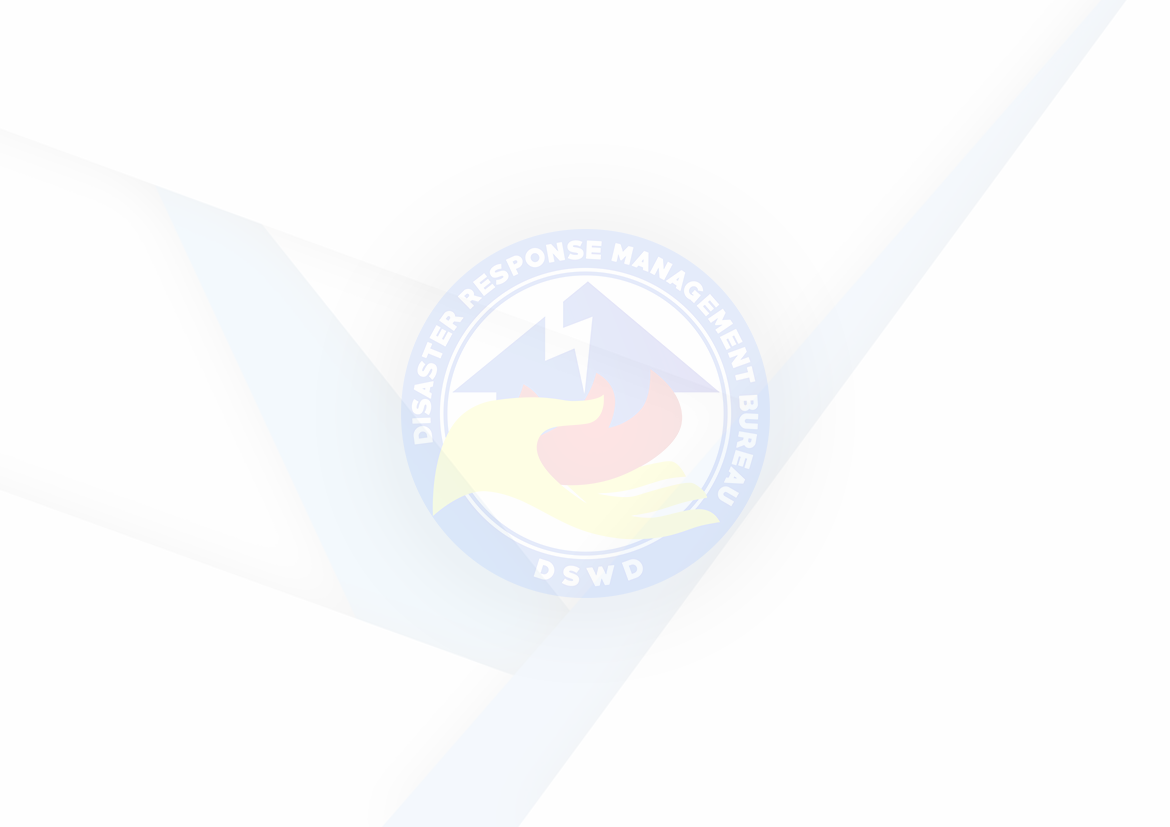 